 СТЕПНОВСКОЕ МУНИЦИПАЛЬНОЕ ОБРАЗОВАНИЕ СОВЕТСКОГО МУНИЦИПАЛЬНОГО РАЙОНА САРАТОВСКОЙ ОБЛАСТИ 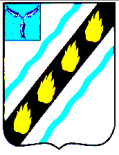 СОВЕТ ДЕПУТАТОВ (третьего созыва) РЕ Ш Е Н И Е  от 26.02.2014  № 27               внесении изменений в решение Совета депутатов Степновского муниципального образования Советского муниципального района Саратовской области от 25.12.2013 № 19 Руководствуясь  Федеральным  законом  от  06.10.2003  №  131-ФЗ  «Об общих  принципах  организации  местного  самоуправления  в  Российской Федерации», Положением «О порядке управления и распоряжения имуществом, находящимся в собственности Советского муниципального района Саратовской области»,  утвержденным  решением  Муниципального  Собрания  Советского муниципального района от 25.02.2009 № 658, Совет депутатов  РЕШИЛ:    Внести  в  решение  Совета  депутатов  Степновского  муниципального образования  Советского  муниципального  района  Саратовской  области  от 25.12.2013  №  19  «О  передаче  муниципального  имущества  из собственности Советского  муниципального  района  Саратовской  области  в  собственность Степновского муниципального образования» следующие изменения: 1.1. Приложение № 1 изложить в новой редакции, согласно приложению  1.1.2. Приложения № 2, № 3, № 4 отменить; 1.3. Приложение № 5 считать приложением № 2.  Настоящее решение обнародовать в установленном порядке Глава Степновского муниципального образования                                                           С.В. Табаков  Приложение № 1 к решению                 Совета депутатов Степновского муниципального образования Советского муниципального района Саратовской области                              от 26.02.2014 № 27 Перечень муниципального имущества, передаваемого из собственности Советского муниципального района  Саратовской области в собственность Степновского муниципального образования № п/п Наименование объекта Адрес объекта Ед. изм. Пара- метры объекта Год постройки Обременение  муниципального образования Советского муниципального района Саратовской области от 01.11.2010 бойлерной, литер «АаБ»,  инвентарный номер: 63:244:002:000011070 р.п.Степное,  ул. Кутузова, д.54А теплоснабжения Степновского муниципального образования Советского муниципального района Саратовской области от 01.11.2010 башня, литер: I ,  инвентарный номер: 63:244:002:00010870:I Советский район, р.п. Степное,  ул. Кутузова,  д. № 20А имущества, являющегося комплексом водоснабжения Степновского муниципального образования Советского муниципального района Саратовской области от 01.11.2010  области от 01.11.2010  муниципального района Саратовской области от 01.11.2010 2: 000061160:II ул. Заволжская муниципального образования Советского муниципального района Саратовской области от 01.11.2010  области от 01.11.2010  муниципального района Саратовской области от 01.11.2010 инвентарный номер:  63:226:003:000033260:VIII VIII     р. Волги у  Орловское, 1052 км вверх от  устья р.Волги муниципального образования Советского муниципального района Саратовской области от 01.11.2010 вверх от  устья р.Волги области от 01.11.2010 63:244:002:000010870:Е ул. Кутузова,  д. № 20А муниципального образования Советского муниципального района Саратовской области от 01.11.2010   Сооружение -канализационная  Саратовская область, м. 327 1986 Договор аренды № 2/КОС ул. Девонская области от 01.11.2010  муниципального района Саратовской области от 01.11.2010 63:244:003:000010360:XV ул. Кутузова, 52 муниципального образования Советского муниципального района Саратовской области от 01.11.2010 	Сооружение (отстойник Саратовская область, 	193 	1986 	Договор аренды № 2/КОС канализационный вторичный), лит. XX, инвентарный номер:  63:244:003:000010360:XX  Советский район, р.п.Степное, в районе  ул. Кутузова, 52 куб.м муниципального имущества, являющегося комплексом водоотведения Степновского муниципального образования Советского муниципального района Саратовской области от 01.11.2010 канализационный  2-х ярусный), лит. XIV, инвентарный номер:  63:244:003:000010360:XIV  Советский район, р.п.Степное, в районе  ул. Кутузова, 52 м муниципального имущества, являющегося комплексом водоотведения Степновского муниципального образования Советского муниципального района Саратовской области от 01.11.2010  области от 01.11.2010  номер:  63:244:003:000006550  р.п. Степное,  ул. Рабочая  номер:  63:244:003:000006610  р.п. Степное,  ул. 2-ая Безымянная Степновского муниципального образования    С.В. Чубарых   Приложение № 2 к решению                 Совета депутатов Степновского муниципального образования Советского муниципального района Саратовской области                              от 26.02 .2014 №  27 Перечень муниципального жилого фонда,   передаваемого из собственности Советского муниципального района Саратовской области   собственность Степновского муниципального образования№ Наименование  Адрес Площадь, Год п/п объекта кв.м. ввода  эксплуатацию  Часть жилого дома   Квартира   Квартира   Квартира   Квартира   Квартира   Квартира   Квартира   Квартира   Квартира   Квартира   Квартира   Квартира   Квартира   Квартира   Квартира   Квартира   Квартира   Квартира   Квартира Саратовская область, Советский район, р.п. Степное, ул. Молодежная, д.15/1 Саратовская область, Советский район, р.п. Степное, ул. Карла Маркса, д.1, кв.70 Саратовская область, Советский район, р.п. Степное, ул. Карла Маркса, д.2, кв.45 Саратовская область, Советский район, р.п. Степное, ул. Карла Маркса, д.2, кв.76 Саратовская область, Советский район, р.п. Степное, ул. Карла Маркса, д.3, кв.4 Саратовская область, Советский район, р.п. Степное, ул. Карла Маркса, д.3, кв.15 Саратовская область, Советский район, р.п. Степное, ул. Карла Маркса, д.3, кв.20 Саратовская область, Советский район, р.п. Степное, ул. Карла Маркса, д.3, кв.31 Саратовская область, Советский район, р.п. Степное, ул. Карла Маркса, д.3, кв.35 Саратовская область, Советский район, р.п. Степное, ул. Карла Маркса, д.3, кв.65 Саратовская область, Советский район, р.п. Степное, ул. Карла Маркса, д.4, кв.46 Саратовская область, Советский район, р.п. Степное, ул. Карла Маркса, д.5, кв.11 Саратовская область, Советский район, р.п. Степное, ул. Карла Маркса, д.5, кв.74 Саратовская область, Советский район, р.п. Степное, ул. Карла Маркса, д.5, кв.116 Саратовская область, Советский район, р.п. Степное, ул. Карла Маркса, д.6, кв.6 Саратовская область, Советский район, р.п. Степное, ул. Карла Маркса, д.6, кв.7 Саратовская область, Советский район, р.п. Степное, ул. Карла Маркса, д.6, кв.12 Саратовская область, Советский район, р.п. Степное, ул. Карла Маркса, д.6, кв.23 Саратовская область, Советский район, р.п. Степное, ул. Карла Маркса, д.6, кв.29 Саратовская область, Советский район, р.п. Степное, ул. Карла Маркса, д.6, кв.35 - 32,4 59,8 32,4 57,7 30,2 57,7 42,6 45,0 61,4 43,8 31,5 32,3 32,1 35,1 34,5 33,6 33,5 27,5 34,8 - 1981 1977 1977 1979 1979 1979 1979 1979 1979 1977 1981 1980 1980 1987 1987 1987 1987 1987 1987 квартире комната 5 квартире комната 15 квартире комната 12 квартире комната 18  Комната в коммунальной квартире  Комната в коммунальной квартире  Комната в коммунальной квартире  Комната в коммунальной квартире  Квартира  Квартира  Комната в коммунальной квартире  Квартира  Комната в коммунальной квартире  Квартира  Комната в коммунальной квартире  Комната в коммунальной квартире  Жилой дом  Комната в коммунальной квартире  Квартира  Часть жилого дома  Жилой дом Верно. Секретарь Совета депутатов  Саратовская область, Советский район, р.п. Степное, ул. Октябрьская, д.22, кв. 5, комната 19 Саратовская область, Советский район, р.п. Степное, ул. Октябрьская, д.22, кв.5, комната 20 Саратовская область, Советский район, р.п. Степное, ул. Октябрьская, д.22, кв.2, комната 10 Саратовская область, Советский район, р.п. Степное, ул. Октябрьская, д.22, кв.2, комната 19 Саратовская область, Советский район, р.п. Степное, ул. Школьная, д.3, кв.5 Саратовская область, Советский район, р.п. Степное, ул.Рабочая, д.40, кв.57 Саратовская область, Советский район, р.п. Степное, ул. Октябрьская, д.8, кв.9, комната 1 Саратовская область, Советский район, р.п. Степное, ул. Октябрьская, д.11, кв.35 Саратовская область, Советский район, р.п. Степное, ул.Димитрова, д.35, кв.2, ком.7,8 Саратовская область, Советский район, р.п. Степное, ул. Кирова, д.12, кв.1 Саратовская область, Советский район, р.п. Степное, ул. Октябрьская, д.8, кв.8, ком.10,11 Саратовская область, Советский район, р.п. Степное, ул. Димитрова, д.35, кв.2, ком.12 Саратовская область, Советский район, р.п. Степное, ул. Ленина, д.41 Саратовская область, Советский район, р.п. Степное, ул. Октябрьская, д.10, кв.4, ком.4 Саратовская область, Советский район, р.п. Степное, ул. Карла Маркса, д. № 1 кв. № 67 Саратовская область, Советский район, р.п. Степное, ул. Юбилейная, д.35/2 Саратовская область, Советский район, р.п. Степное, ул. Степная, д.5 9,2 13,4 9,0 39,8 30 61,8 15,3 45,2 31,0 48,6 18,8 18,0 37,7 10,3 31,2 - 55,6 1973 1973 1973 1973 1963 1978 1962 1975 1982 - 1962 1982 1973 - 1977 - - Степновского муниципального образования    С.В. Чубарых  1.  Сооружение тепловые сети от котельной № 5 ВОС  р.п. Степное, литер VIII, инвентарный номер: 63:244:002:000010870:VIII Саратовская область, Советский район, р.п.Степное,  ул. Кутузова, 20А м. 328 Неизв. Договора аренды № 2/Т муниципального имущества, являющегося комплексом теплоснабжения Степновского муниципального образования Советского муниципального района Саратовской области от 01.11.2010 2.  Сооружение,  литер I, инвентарный номер: 63:244:002:000060890:I Саратовская область, Советский район, р.п. Степное м. 4393 ранее 1991 Договора аренды № 2/Т муниципального имущества, являющегося комплексом теплоснабжения Степновского муниципального образования Советского муниципального района Саратовской области от 01.11.2010 3.  Сооружение, литер I,  инвентарный номер: 63:244:002:000060900:I Саратовская область, Советский район, р.п. Степное м. 5277 ранее 1991 Договора аренды № 2/Т муниципального имущества, являющегося комплексом теплоснабжения Степновского муниципального образования Советского муниципального района Саратовской области от 01.11.2010 4.  Сооружение, литер I, инвентарный номер: 63:244:002:000060910:I Саратовская область, Советский район, р.п. Степное м. 3973 ранее 1991 Договора аренды № 2/Т муниципального имущества, являющегося комплексом теплоснабжения Степновского муниципального образования Советского муниципального района Саратовской области от 01.11.2010 5.     Сооружение, литер I, инвентарный номер: 63:244:002:000060920:I Саратовская область, Советский район, р.п. Степное м. 5846 ранее 1991 Договора аренды № 2/Т муниципального имущества, являющегося комплексом теплоснабжения Степновского  6.  Сооружение, литер I, инвентарный номер: 63:244:002:000060930:I Саратовская область, Советский район, р.п. Степное Саратовская область, Советский район, р.п. Степное м. м. 842 ранее 1991  Договора аренды № 2/Т муниципального имущества, являющегося комплексом теплоснабжения Степновского муниципального образования Советского муниципального района Саратовской области от 01.11.2010 ранее 1991  Договора аренды № 2/Т муниципального имущества, являющегося комплексом теплоснабжения Степновского муниципального образования Советского муниципального района Саратовской области от 01.11.2010 ранее 1991  Договора аренды № 2/Т муниципального имущества, являющегося комплексом теплоснабжения Степновского муниципального образования Советского муниципального района Саратовской области от 01.11.2010 7.  Сооружение, литер I, инвентарный номер: 63:244:002:000060990:I Саратовская область, Советский район, р.п. Степное Саратовская область, Советский район, р.п. Степное м. м. 766 ранее 1991  Договора аренды № 2/Т муниципального имущества, являющегося комплексом теплоснабжения Степновского муниципального образования Советского муниципального района Саратовской области от 01.11.2010 ранее 1991  Договора аренды № 2/Т муниципального имущества, являющегося комплексом теплоснабжения Степновского муниципального образования Советского муниципального района Саратовской области от 01.11.2010 ранее 1991  Договора аренды № 2/Т муниципального имущества, являющегося комплексом теплоснабжения Степновского муниципального образования Советского муниципального района Саратовской области от 01.11.2010 8.  Водопровод горячей воды диаметром 100 (сто) мм, инвентарный номер: 63:244:001:003155580:V, литер: V Саратовская область, Советский район, р.п. Степное, улица Димитрова,  д. № 42 Саратовская область, Советский район, р.п. Степное, улица Димитрова,  д. № 42 м м 150  -                Договора аренды № 2/Т муниципального имущества, являющегося комплексом теплоснабжения Степновского муниципального образования Советского муниципального района Саратовской области от 01.11.2010 -                Договора аренды № 2/Т муниципального имущества, являющегося комплексом теплоснабжения Степновского муниципального образования Советского муниципального района Саратовской области от 01.11.2010 -                Договора аренды № 2/Т муниципального имущества, являющегося комплексом теплоснабжения Степновского муниципального образования Советского муниципального района Саратовской области от 01.11.2010 9.  Здание – центральный тепловой пункт, инвентарный номер: 63:244:003:000011150:А, лит.А 9.  Здание – центральный тепловой пункт, инвентарный номер: 63:244:003:000011150:А, лит.А Саратовская область, Советский район, р.п.Степное,  в 100 м от ж/д 40                 по ул. Димитрова кв.м. кв.м. 242,9 242,9 242,9 1986 Договора аренды № 2/Т муниципального имущества, являющегося комплексом теплоснабжения Степновского муниципального образования Советского муниципального района Саратовской области от 01.11.2010 10.  Здание котельной № 7 с пятью пристройками, литер «АА1А2А3А4А5», инвентарный номер: 63:244:002:000011420 10.  Здание котельной № 7 с пятью пристройками, литер «АА1А2А3А4А5», инвентарный номер: 63:244:002:000011420 Саратовская область, Советский район, р.п.Степное,  ул. Октябрьская, д.28А кв.м. кв.м. 509,9 509,9 509,9 1963 Договора аренды № 2/Т муниципального имущества, являющегося комплексом теплоснабжения Степновского муниципального образования Советского муниципального района Саратовской области от 01.11.2010 11.  Двухэтажное здание котельной № 8 с пристройкой и 11.  Двухэтажное здание котельной № 8 с пристройкой и Саратовская область, Советский район, кв.м. кв.м. 583,8 583,8 583,8 1983 Договора аренды № 2/Т муниципального имущества, являющегося комплексом 12.  Здание котельной № 9,  литер «АА1», инвентарный номер: 63:244:002:000057640 Саратовская область, Советский район, р.п.Степное,  ул. Димитрова,   д. № 40А/1 кв.м. 70 1992 Договора аренды № 2/Т муниципального имущества, являющегося комплексом теплоснабжения Степновского муниципального образования Советского муниципального района Саратовской области от 01.11.2010 13.  Здание котельной № 10 с двумя пристройками,  литер «АА1А2», инвентарный номер: 63:244:002:000056730 Саратовская область, Советский район, р.п.Степное,  ул. Кирова, д.10А/1 кв.м. 185,6 1974 Договора аренды № 2/Т муниципального имущества, являющегося комплексом теплоснабжения Степновского муниципального образования Советского муниципального района Саратовской области от 01.11.2010 14.  Здание котельной № 1                   с отапливаемой пристройкой,  литер «АА1»,  инвентарный номер: 63:244:002:000011550 Саратовская область, Советский район, р.п.Степное,  ул. Октябрьская,   д. № 21А кв.м. 218,5 1963 Договора аренды № 2/Т муниципального имущества, являющегося комплексом теплоснабжения Степновского муниципального образования Советского муниципального района Саратовской области от 01.11.2010 15.  Здание котельной № 2                   с двумя пристройками,  литер «Ааа1»,  инвентарный номер: 63:244:002:000011820 Саратовская область, Советский район, р.п.Степное,  ул. Кирова, д.16А кв.м. 361 1963 Договора аренды № 2/Т муниципального имущества, являющегося комплексом теплоснабжения Степновского муниципального образования Советского муниципального района Саратовской области от 01.11.2010 16.  Нежилое здание с пристройкой -котельная   № 5, литер ДД1, инвентарный номер: 63:244:002:000010870:Д Саратовская область, Советский район, р.п.Степное,  ул. Кутузова, д.20А кв.м. 30,0 неизв. Договора аренды № 2/Т муниципального имущества, являющегося комплексом теплоснабжения Степновского муниципального образования Советского муниципального района Саратовской области от 01.11.2010 17.  Сооружение - водонапорная Саратовская область, м. 19,4 неизв. Договор аренды № 2/В муниципального 18.  Сооружение  -резервуар, литер II,  инвентарный номер: 63:244:002:000010870:II Саратовская область, Советский район, р.п. Степное,  ул. Кутузова,  д. № 20А куб.м 2000 неизв. Договор аренды № 2/В муниципального имущества, являющегося комплексом водоснабжения Степновского муниципального образования Советского муниципального района Саратовской области от 01.11.2010 19.  Сооружение  -резервуар, литер III ,  инвентарный номер: 63:244:002:000010870:III Саратовская область, Советский район,   р.п. Степное,  ул. Кутузова,  д. № 20А куб.м 2000 неизв. Договор аренды № 2/В муниципального имущества, являющегося комплексом водоснабжения Степновского муниципального образования Советского муниципального района Саратовской области от 01.11.2010 20.  Сооружение -резервуар, литер IV,  инвентарный номер: 63:244:002:000010870:IV  Саратовская область, Советский район, р.п. Степное,  ул. Кутузова,  д. № 20А куб.м 500 неизв. Договор аренды № 2/В муниципального имущества, являющегося комплексом водоснабжения Степновского муниципального образования Советского муниципального района Саратовской области от 01.11.2010 21.  Сооружение - резервуар, литер V,  инвентарный номер: 63:244:002:000010870:V Саратовская область, Советский район, р.п. Степное, ул. Кутузова,  д. № 20А куб.м 500 неизв. Договор аренды № 2/В муниципального имущества, являющегося комплексом водоснабжения Степновского муниципального образования Советского муниципального района Саратовской области от 01.11.2010 22.  Сооружение -ограждение, литер VI,  инвентарный номер:  63:244:002:000010870: VI  Саратовская область, Советский район, р.п. Степное,  ул. Кутузова,  д. № 20А м. 888 неизв. Договор аренды № 2/В муниципального имущества, являющегося комплексом водоснабжения Степновского муниципального образования Советского муниципального района Саратовской области от 01.11.2010  23.  Сооружение - дорожки и проезды очистных сооружений,  литер VII, инвентарный номер:  63:244:002:000010870:VII  Саратовская область, Советский район, р.п. Степное,  ул. Кутузова,  д. № 20А кв.м. кв.м. 3367,7 3367,7 3367,7 неизв. Договор аренды № 2/В муниципального имущества, являющегося комплексом водоснабжения Степновского муниципального образования Советского муниципального района Саратовской области от 01.11.2010 24.  Сооружение - водопровод от ВОС р.п. Степное до входного колодца, литер I, инвентарный номер: 63:244:002:000059690 Саратовская область, Советский район, р.п. Степное. м. м. 3200 3200 3200 неизв Договор аренды № 2/В муниципального имущества, являющегося комплексом водоснабжения Степновского муниципального образования Советского муниципального района Саратовской области от 01.11.2010 25.  Сооружение - водопровод от ВОС р.п. Степное до ВОС р.п. Пушкино, литер I, инвентарный номер: 63:244:002:000059790 Саратовская область, Советский район. м. м. 17068 17068 17068 неизв Договор аренды № 2/В муниципального имущества, являющегося комплексом водоснабжения Степновского муниципального образования Советского муниципального района Саратовской области от 01.11.2010 26.  Сооружение -водопровод, литер I,  инвентарный номер: 63:244:002:000061100 Саратовская область, Советский район, р.п. Степное, ул. Рабочая Саратовская область, Советский район, р.п. Степное, ул. Рабочая м. м. 750 ранее 1991  Договор аренды № 2/В муниципального имущества, являющегося комплексом водоснабжения Степновского муниципального образования Советского муниципального района Саратовской области от 01.11.2010 ранее 1991  Договор аренды № 2/В муниципального имущества, являющегося комплексом водоснабжения Степновского муниципального образования Советского муниципального района Саратовской области от 01.11.2010 ранее 1991  Договор аренды № 2/В муниципального имущества, являющегося комплексом водоснабжения Степновского муниципального образования Советского муниципального района Саратовской области от 01.11.2010 27.  Сооружение водопровод, литер I,  инвентарный номер: 63:244:002:000061090 Саратовская область, Советский район, р.п. Степное, ул. Набережная Саратовская область, Советский район, р.п. Степное, ул. Набережная м. м. 1410 ранее 1991  Договор аренды № 2/В муниципального имущества, являющегося комплексом водоснабжения Степновского муниципального образования Советского муниципального района Саратовской области от 01.11.2010 ранее 1991  Договор аренды № 2/В муниципального имущества, являющегося комплексом водоснабжения Степновского муниципального образования Советского муниципального района Саратовской области от 01.11.2010 ранее 1991  Договор аренды № 2/В муниципального имущества, являющегося комплексом водоснабжения Степновского муниципального образования Советского муниципального района Саратовской области от 01.11.2010 28.  Сооружение -водопровод, литер II,  инвентарный номер: 63:244:003:000006670:II Саратовская область, Советский район, р.п. Степное,  ул. Имени  М.А.Лапина  Саратовская область, Советский район, р.п. Степное,  ул. Имени  М.А.Лапина  м. м. 420 1970              Договор аренды № 2/В муниципального имущества, являющегося комплексом водоснабжения Степновского муниципального образования Советского муниципального района Саратовской 1970              Договор аренды № 2/В муниципального имущества, являющегося комплексом водоснабжения Степновского муниципального образования Советского муниципального района Саратовской 1970              Договор аренды № 2/В муниципального имущества, являющегося комплексом водоснабжения Степновского муниципального образования Советского муниципального района Саратовской 29.  Сооружение –водопровод, литер II,  инвентарный номер: 63:244:003:000006660:II Саратовская область, Советский район, р.п. Степное, ул. Комсомольская м. 170 1970 Договор аренды № 2/В муниципального имущества, являющегося комплексом водоснабжения Степновского муниципального образования Советского муниципального района Саратовской области от 01.11.2010 30.  Сооружение –водопровод, литер II,  инвентарный номер: 63:244:003:000006690:II Саратовская область, Советский район, р.п. Степное, ул. Новая м. 1020 1968 Договор аренды № 2/В муниципального имущества, являющегося комплексом водоснабжения Степновского муниципального образования Советского муниципального района Саратовской области от 01.11.2010 31.  Сооружение –водопровод, литер II,  инвентарный номер: 62:244:003:000006650:II Саратовская область, Советский район, р.п. Степное, ул. Степная м. 850 1968 Договор аренды № 2/В муниципального имущества, являющегося комплексом водоснабжения Степновского муниципального образования Советского муниципального района Саратовской области от 01.11.2010 32.  Сооружение –водопровод, литер I,  инвентарный номер: 63:244:002:000061220 Саратовская область, Советский район,   р.п. Степное, пр. Строителей м. 8 1990 Договор аренды № 2/В муниципального имущества, являющегося комплексом водоснабжения Степновского муниципального образования Советского муниципального района Саратовской области от 01.11.2010 33.  Сооружение –водопровод, литер II,  инвентарный номер: 63:244:003:000006710:II Саратовская область, Советский район, р.п. Степное, ул. Суворова м. 900 1990 Договор аренды № 2/В муниципального имущества, являющегося комплексом водоснабжения Степновского муниципального образования Советского муниципального района Саратовской области от 01.11.2010 34.  Сооружение –водопровод, литер I,  инвентарный номер: 63:244:002: 000061240 Саратовская область, Советский район, р.п. Степное, ул. Газовиков м. 300 1990 Договор аренды № 2/В муниципального имущества, являющегося комплексом водоснабжения Степновского муниципального образования Советского 35.  Сооружение –водопровод, литер I,  инвентарный номер: 63:244:0026000061250 Саратовская область, Советский район, р.п. Степное, ул. Гагарина м. 600 1990 Договор аренды № 2/В муниципального имущества, являющегося комплексом водоснабжения Степновского муниципального образования Советского муниципального района Саратовской области от 01.11.2010 36.  Сооружение -водопровод, литер II,  инвентарный номер: 63:244:003:000006600:II Саратовская область, Советский район, р.п. Степное, ул. Пролетарская м. 1317 1986 Договор аренды № 2/В муниципального имущества, являющегося комплексом водоснабжения Степновского муниципального образования Советского муниципального района Саратовской области от 01.11.2010 37.  Сооружение –водопровод, литер III,  инвентарный номер: 63:244:003:000006600:III Саратовская область, Советский район, р.п. Степное, ул. Пролетарская. м. 221 1986 Договор аренды № 2/В муниципального имущества, являющегося комплексом водоснабжения Степновского муниципального образования Советского муниципального района Саратовской области от 01.11.2010 38.  Сооружение –водопровод, литер III,  инвентарный номер: 63:244:003:000006710:III Саратовская область, Советский район, р.п. Степное, ул. Суворова м. 121 1990 Договор аренды № 2/В муниципального имущества, являющегося комплексом водоснабжения Степновского муниципального образования Советского муниципального района Саратовской области от 01.11.2010 39.  Сооружение –водопровод, литер V,  инвентарный номер: 63:244:002:000061160:V Саратовская область, Советский район, р.п. Степное, ул. Заволжская м. 1328 1986 Договор аренды № 2/В муниципального имущества, являющегося комплексом водоснабжения Степновского муниципального образования Советского муниципального района Саратовской области от 01.11.2010 40.  Сооружение –водопровод к жилым домам, литер II, инвентарный номер: 63:244: Саратовская область, Советский район, р.п. Степное, м. 413 1986 Договор аренды № 2/В муниципального имущества, являющегося комплексом водоснабжения Степновского 41.  Сооружение -водопровод микрорайон «Южный», литер XVI, инвентарный номер: 63:244:002: 000061270: XVI Саратовская область, Советский район, р.п. Степное м. 1400 1980 Договор аренды № 2/В муниципального имущества, являющегося комплексом водоснабжения Степновского муниципального образования Советского муниципального района Саратовской области от 01.11.2010 42.  Сооружение -водопровод, литер II,  инвентарный номер: 63:244:003:000006500:II Саратовская область, Советский район, р.п. Степное, ул. Советская м. 1100 1974 Договор аренды № 2/В муниципального имущества, являющегося комплексом водоснабжения Степновского муниципального образования Советского муниципального района Саратовской области от 01.11.2010 43.  Сооружение –водопровод, литер II,  инвентарный номер: 63:244:002:000061200:II Саратовская область, Советский район, р.п. Степное, ул. Чапаева м. 1330 1974 Договор аренды № 2/В муниципального имущества, являющегося комплексом водоснабжения Степновского муниципального образования Советского муниципального района Саратовской области от 01.11.2010 44.  Сооружение –водопровод, литер II,  инвентарный номер: 63:244:002:00061190:II Саратовская область, Советский район, р.п. Степное, ул. Ленина м. 1325 1974 Договор аренды № 2/В муниципального имущества, являющегося комплексом водоснабжения Степновского муниципального образования Советского муниципального района Саратовской области от 01.11.2010 45.  Сооружение –водопровод, литер II,  инвентарный номер: 63:244:003:000006480:II Саратовская область, Советский район, р.п. Степное, ул. Пионерская м. 1300 1974 Договор аренды № 2/В муниципального имущества, являющегося комплексом водоснабжения Степновского муниципального образования Советского муниципального района Саратовской области от 01.11.2010 46.  Сооружение –водопровод, литер II,  Саратовская область, Советский район, р.п. м. 1270 1974 Договор аренды № 2/В муниципального имущества, являющегося комплексом  инвентарный номер: 63:244:003:000006470:II Степное, ул. Колхозная Степное, ул. Колхозная Степное, ул. Колхозная Степное, ул. Колхозная водоснабжения Степновского муниципального образования Советского муниципального района Саратовской области от 01.11.2010 47.  Сооружение -водопровод, литер II,  инвентарный номер: 63:244:003:000006630:II 47.  Сооружение -водопровод, литер II,  инвентарный номер: 63:244:003:000006630:II Саратовская область, Советский район, р.п. Степное, ул. Карла Маркса м. 117 1980 Договор аренды № 2/В муниципального имущества, являющегося комплексом водоснабжения Степновского муниципального образования Советского муниципального района Саратовской области от 01.11.2010 48.  Сооружение –водопровод, литер V,  инвентарный номер: 63:244:002:000061460:V 48.  Сооружение –водопровод, литер V,  инвентарный номер: 63:244:002:000061460:V Саратовская область, Советский район, р.п. Степное, ул. Кирова м. 195 1976 Договор аренды № 2/В муниципального имущества, являющегося комплексом водоснабжения Степновского муниципального образования Советского муниципального района Саратовской области от 01.11.2010 49.  Сооружение –водопровод, литер III,  инвентарный номер: 63:244:002:000061350:III 49.  Сооружение –водопровод, литер III,  инвентарный номер: 63:244:002:000061350:III Саратовская область, Советский район, р.п. Степное, ул. Октябрьская м. 167 1975 Договор аренды № 2/В муниципального имущества, являющегося комплексом водоснабжения Степновского муниципального образования Советского муниципального района Саратовской области от 01.11.2010 50.  Сооружение –водопровод, литер III,  инвентарный номер: 63:244:002:000061410:III 50.  Сооружение –водопровод, литер III,  инвентарный номер: 63:244:002:000061410:III Саратовская область, Советский район,  р.п. Степное, ул. Нефтяников м. 104 1980 Договор аренды № 2/В муниципального имущества, являющегося комплексом водоснабжения Степновского муниципального образования Советского муниципального района Саратовской области от 01.11.2010 51.  Сооружение –водопровод,  литер III,  инвентарный номер: 63:244:002:000061400:III 51.  Сооружение –водопровод,  литер III,  инвентарный номер: 63:244:002:000061400:III Саратовская область, Советский район, р.п. Степное, ул. 50 Лет Победы м. 8 1988 Договор аренды № 2/В муниципального имущества, являющегося комплексом водоснабжения Степновского муниципального образования Советского муниципального района Саратовской области от 01.11.2010 52.  Сооружение –водопровод, 52.  Сооружение –водопровод, Саратовская область, м. 329 1980 Договор аренды № 2/В муниципального  литер III,  инвентарный номер: 63:244:002:000061330:III Советский район, р.п. Степное, ул. Димитрова Советский район, р.п. Степное, ул. Димитрова Советский район, р.п. Степное, ул. Димитрова Советский район, р.п. Степное, ул. Димитрова имущества, являющегося комплексом водоснабжения Степновского муниципального образования Советского муниципального района Саратовской области от 01.11.2010 53.  Сооружение -водопровод, литер III,  инвентарный номер: 64:244:002:000061360:III 53.  Сооружение -водопровод, литер III,  инвентарный номер: 64:244:002:000061360:III Саратовская область, Советский район, р.п. Степное, ул. Калинина м. 450 1970 Договор аренды № 2/В муниципального имущества, являющегося комплексом водоснабжения Степновского муниципального образования Советского муниципального района Саратовской области от 01.11.2010 54.  Сооружение –водопровод, литер II,  инвентарный номер: 63:244:003: 000006560:II 54.  Сооружение –водопровод, литер II,  инвентарный номер: 63:244:003: 000006560:II Саратовская область, Советский район, р.п. Степное, ул. Девонская м. 630 1970 Договор аренды № 2/В муниципального имущества, являющегося комплексом водоснабжения Степновского муниципального образования Советского муниципального района Саратовской области от 01.11.2010 55.  Сооружение –водопровод, литер II,  инвентарный номер: 63:244:002:000061380:II 55.  Сооружение –водопровод, литер II,  инвентарный номер: 63:244:002:000061380:II Саратовская область, Советский район, р.п. Степное, ул. 2-ая Безымянная м. 590 1970 Договор аренды № 2/В муниципального имущества, являющегося комплексом водоснабжения Степновского муниципального образования Советского муниципального района Саратовской области от 01.11.2010 56.  Сооружение –водопровод,  литер II,  инвентарный номер: 63:244:002:000061390:II 56.  Сооружение –водопровод,  литер II,  инвентарный номер: 63:244:002:000061390:II Саратовская область, Советский район, р.п. Степное, ул. Безымянная м. 630 1970 Договор аренды № 2/В муниципального имущества, являющегося комплексом водоснабжения Степновского муниципального образования Советского муниципального района Саратовской области от 01.11.2010 57.  Сооружение –водопровод, литер II,  инвентарный номер: 63:244:003:000006740:II 57.  Сооружение –водопровод, литер II,  инвентарный номер: 63:244:003:000006740:II Саратовская область, Советский район, р.п. Степное, ул. Юбилейная м. 1150 1990 Договор аренды № 2/В муниципального имущества, являющегося комплексом водоснабжения Степновского муниципального образования Советского муниципального района Саратовской области от 01.11.2010  58.  Сооружение –водопровод, литер II,  инвентарный номер: 63:244:003:000006730:II Саратовская область, Советский район, р.п. Степное, ул. Молодежная м. 1075 1990 Договор аренды № 2/В муниципального имущества, являющегося комплексом водоснабжения Степновского муниципального образования Советского муниципального района Саратовской области от 01.11.2010 59.  Сооружение -водопровод к зданию профилактория,  литер VI,  инвентарный номер: 63:244:002:000061450:VI Саратовская область, Советский район, р.п. Степное, ул. Кирова м. 57 1980 Договор аренды № 2/В муниципального имущества, являющегося комплексом водоснабжения Степновского муниципального образования Советского муниципального района Саратовской области от 01.11.2010 60.  Сооружение –водопровод, литер VIII,  инвентарный номер: 63:244:002:000061340:VIII Саратовская область, Советский район, р.п. Степное м. 128 1988 Договор аренды № 2/В муниципального имущества, являющегося комплексом водоснабжения Степновского муниципального образования Советского муниципального района Саратовской области от 01.11.2010 61.  Сооружение, литер IX, инвентарный номер: 63:244:002:000061440:IX Саратовская область, Советский район, р.п. Степное м. 162 1978 Договор аренды № 2/В муниципального имущества, являющегося комплексом водоснабжения Степновского муниципального образования Советского муниципального района Саратовской области от 01.11.2010 62.  Сооружение водопроводы, литер X,XI,XII,XIII,XIV,XV, инвентарный номер: 63:244:002:000061710: X,XI,XII,XIII,XIV,XV Саратовская область, Советский район, р.п. Степное м. 5420 1980 Договор аренды № 2/В муниципального имущества, являющегося комплексом водоснабжения Степновского муниципального образования Советского муниципального района Саратовской области от 01.11.2010 63.  Сооружение (водопровод),  лит.I II III IV V Саратовская область, Советский район, р.п. Степное,  к жилым домам Южный,  ул. Димитрова м 1775 1973 Договор аренды № 2/В муниципального имущества, являющегося комплексом водоснабжения Степновского муниципального образования Советского муниципального района Саратовской 64.  Сооружение (трубопровод самотечный подводный), лит.VI, инвентарный номер: 63:226:003:000033260:VI Саратовская область, Марксовский район, на левом берегу р. Волги у с. Орловское, 1052 км вверх от  устья р.Волги м 96 1988 Договор аренды № 2/В муниципального имущества, являющегося комплексом водоснабжения Степновского муниципального образования Советского муниципального района Саратовской области от 01.11.2010 65.  Сооружение  (благоустройство территории ограждения), лит.I, инвентарный номер: 63:226:003:000033260:I Саратовская область, Марксовский район, на левом берегу р. Волги у с. Орловское, 1052 км вверх от  устья р.Волги м 410 1988 Договор аренды № 2/В муниципального имущества, являющегося комплексом водоснабжения Степновского муниципального образования Советского муниципального района Саратовской области от 01.11.2010 66.  Сооружение (водопровод), лит.I, инвентарный номер: 63:244:003:000011160:I Саратовская область, Советский район, р.п. Степное, в районе ул. К.Маркса,  5-1 м 70 1973 Договор аренды № 2/В муниципального имущества, являющегося комплексом водоснабжения Степновского муниципального образования Советского муниципального района Саратовской области от 01.11.2010 67.  Сооружение (водопровод), лит. I, инвентарный номер: 63:244:003:000011180:I Саратовская область, Советский район, р.п. Степное,  пос. Нефтяников м 546,6 1973 Договор аренды № 2/В муниципального имущества, являющегося комплексом водоснабжения Степновского муниципального образования Советского муниципального района Саратовской области от 01.11.2010 68.  Сооружение (напорный самотечный всасывающий водопровод), лит.V, инвентарный номер: 63:226:003:000033260:V Саратовская область, Марксовский район, на левом берегу р. Волги у с. Орловское, 1052 км вверх от  устья р.Волги м 28 1988 Договор аренды № 2/В муниципального имущества, являющегося комплексом водоснабжения Степновского муниципального образования Советского муниципального района Саратовской области от 01.11.2010 69.  Сооружение (расходно-хранилищные баки коагулянта), лит.I,  инвентарный номер: 63:244:003:000011190:I Саратовская область, Советский район, р.п. Степное,  в районе ул. Кутузова, 20 куб.м. 158 1986 Договор аренды № 2/В муниципального имущества, являющегося комплексом водоснабжения Степновского муниципального образования Советского 70.  Сооружение (расходные баки коагулянта), лит.II, инвентарный номер: 63:244:003:000011190:II Саратовская область, Советский район, р.п. Степное, в районе            ул. Кутузова, 20 куб.м 7 1986 Договор аренды № 2/В муниципального имущества, являющегося комплексом водоснабжения Степновского муниципального образования Советского муниципального района Саратовской области от 01.11.2010 71.  Сооружение (оголовок)  Саратовская область, Марксовский район, на левом берегу р. Волги у с. Орловское, 1052 км вверх от  устья р.Волги шт 1 1967 Договор аренды № 2/В муниципального имущества, являющегося комплексом водоснабжения Степновского муниципального образования Советского муниципального района Саратовской области от 01.11.2010 72.  Сооружение (расходный бак поликриламида),  лит. III,   инвентарный номер: 63:244:003:000011190:III Саратовская область, Советский район, р.п. Степное, в районе ул. Кутузова, 20 куб.м. 7 1986 Договор аренды № 2/В муниципального имущества, являющегося комплексом водоснабжения Степновского муниципального образования Советского муниципального района Саратовской области от 01.11.2010 73.  Сооружение (водоприемный береговой колодец), лит.VIII, инвентарный номер: 63:226:003:000033260:VIII  Саратовская область, Марксовский район, на левом берегу р. Волги у с. Орловское, 1052 км вверх от  устья р.Волги м 12 1988 Договор аренды № 2/В муниципального имущества, являющегося комплексом водоснабжения Степновского муниципального образования Советского муниципального района Саратовской области от 01.11.2010 74.  Сооружение ( въездные ворота), лит.I, инвентарный номер: 63:244:003:000011190:I Саратовская область, Советский район, р.п. Степное, в районе  ул. Кутузова, 20 кв.м. 20,5 1986 Договор аренды № 2/В муниципального имущества, являющегося комплексом водоснабжения Степновского муниципального образования Советского муниципального района Саратовской области от 01.11.2010 75.  Сооружения асфальтно-подъездной дороги, лит.VIII VIII,  Саратовская область, Марксовский район, на левом берегу  кв.м. 5475 1967 Договор аренды № 2/В муниципального имущества, являющегося комплексом водоснабжения Степновского 76.  Сооружение (береговое укрепление), лит. III, инвентарный номер:  63:226:003:000033260:III Саратовская область, Марксовский район, на левом берегу р. Волги у с. Орловское, 1052 км вверх от  устья р.Волги куб.м. 6168 1988 Договор аренды № 2/В муниципального имущества, являющегося комплексом водоснабжения Степновского муниципального образования Советского муниципального района Саратовской области от 01.11.2010 77.  Сооружение (камера переключения), лит.I, инвентарный номер:   63:226:003:000033260:I Саратовская область, Марксовский район, на левом берегу р. Волги у с. Орловское, 1052 км вверх от  устья р.Волги куб.м. 966 1988 Договор аренды № 2/В муниципального имущества, являющегося комплексом водоснабжения Степновского муниципального образования Советского муниципального района Саратовской области от 01.11.2010 78.  Сооружение (берегоукрепительные работы), лит.IV, инвентарный номер:  63:226:003:000033260:IV               Саратовская область, Марксовский район, на левом берегу р. Волги у с. Орловское, 1052 км вверх от  устья р.Волги куб.м. 836 1988 Договор аренды № 2/В муниципального имущества, являющегося комплексом водоснабжения Степновского муниципального образования Советского муниципального района Саратовской области от 01.11.2010 79.  Сооружение (замерный колодец), лит. I, инвентарный номер:  63:244:003:000001117:I  Саратовская область, Советский район, р.п. Степное, на водоводе  с. Орловское –  п. Степное, в 50 м от здания  расположенного  по         ул. Рабочая, д. 30 шт 1 1986 Договор аренды № 2/В муниципального имущества, являющегося комплексом водоснабжения Степновского муниципального образования Советского муниципального района Саратовской области от 01.11.2010 80.  Нежилое здание (вагон – дом «север-12»), лит.Б, инвентарный номер:  63:226:003:000033260:Б Саратовская область, Марксовский район, на левом берегу  р. Волги у  с. Орловское, 1052 км кв.м. 42,1 1990 Договор аренды № 2/В муниципального имущества, являющегося комплексом водоснабжения Степновского муниципального образования Советского муниципального района Саратовской 81.  Нежилое здание (проходная будка), лит. В, инвентарный номер:  63:226:003:000033260:В Саратовская область, Марксовский район, на левом берегу  р. Волги у  с. Орловское, 1052 км вверх от  устья р.Волги кв.м. 31,6 1967 Договор аренды № 2/В муниципального имущества, являющегося комплексом водоснабжения Степновского муниципального образования Советского муниципального района Саратовской области от 01.11.2010 82.  Нежилое здание насосной станции, лит. А, инвентарный номер:  63:226:003:000033260:А Саратовская область, Марксовский район, на левом берегу  р. Волги у  с. Орловское, 1052 км вверх от  устья р.Волги кв.м. 155,3 1988 Договор аренды № 2/В муниципального имущества, являющегося комплексом водоснабжения Степновского муниципального образования Советского муниципального района Саратовской области от 01.11.2010 83.  Нежилое здание -очистные сооружения, литер А, инвентарный номер:  63:244:002:000010870:А Саратовская область, Советский район, р.п. Степное,  ул. Кутузова,  д. № 20А кв.м. 2232,8 неизв Договор аренды № 2/В муниципального имущества, являющегося комплексом водоснабжения Степновского муниципального образования Советского муниципального района Саратовской области от 01.11.2010 84.  Нежилое здание -дизельная, литер В, инвентарный номер:  63:244:002:000010870:В Саратовская область, Советский район, р.п. Степное,  ул. Кутузова,  д. № 20А кв.м. 71,3 Неизв. Договор аренды № 2/В муниципального имущества, являющегося комплексом водоснабжения Степновского муниципального образования Советского муниципального района Саратовской области от 01.11.2010 85.  Нежилое здание -контрольно-пропускной пункт, литер Г, инвентарный номер:  63:244:002:000010870:Г Саратовская область, Советский район, р.п. Степное,  ул. Кутузова,  д. № 20А кв.м. 20,6 неизв Договор аренды № 2/В муниципального имущества, являющегося комплексом водоснабжения Степновского муниципального образования Советского муниципального района Саратовской области от 01.11.2010 86.  Нежилое здание -насосная, литер Е,  инвентарный номер:  Саратовская область, Советский район, р.п. Степное,  кв.м. 25,9 неизв Договор аренды № 2/В муниципального имущества, являющегося комплексом водоснабжения Степновского 87.  Нежилое здание - хлораторная, литер Ж, инвентарный номер:  63:244:002:000010870:Ж Саратовская область, Советский район, р.п. Степное,  ул. Кутузова,  д. № 20А кв.м. 196,9 Неизв Договор аренды № 2/В муниципального имущества, являющегося комплексом водоснабжения Степновского муниципального образования Советского муниципального района Саратовской области от 01.11.2010 88.  Сооружение -канализационная сеть, литер III,  инвентарный номер:  63:244:002:000061470:III Саратовская область, Советский район, р.п.Степное, ул. Карла Маркса м. 717 1982 Договор аренды № 2/КОС муниципального имущества, являющегося комплексом водоотведения Степновского муниципального образования Советского муниципального района Саратовской области от 01.11.2010 89.  Сооружение -канализационная сеть, литер IV,  инвентарный номер:  63:244:002:000061450:IV Саратовская область, Советский район, р.п.Степное, ул. Кирова м. 417 1978 Договор аренды № 2/КОС муниципального имущества, являющегося комплексом водоотведения Степновского муниципального образования Советского муниципального района Саратовской области от 01.11.2010 90.  Сооружение -канализационный коллектор, литер II, инвентарный номер:  63:244:002:000061450:II Саратовская область, Советский район, р.п.Степное, ул. Кирова м. 1368 1978 Договор аренды № 2/КОС муниципального имущества, являющегося комплексом водоотведения Степновского муниципального образования Советского муниципального района Саратовской области от 01.11.2010 91.  Сооружение -канализационная сеть, литер II,  инвентарный номер:  63:244:002:000061350:II Саратовская область, Советский район, р.п.Степное, ул. Октябрьская м. 518 1978 Договор аренды № 2/КОС муниципального имущества, являющегося комплексом водоотведения Степновского муниципального образования Советского муниципального района Саратовской области от 01.11.2010 92.  Сооружение -канализационная сеть, литер II,  Саратовская область, Советский район, м. 128 1990 Договор аренды № 2/КОС муниципального имущества, являющегося  инвентарный номер:  63:244:002:000061410:II р.п.Степное, ул. Нефтяников р.п.Степное, ул. Нефтяников р.п.Степное, ул. Нефтяников р.п.Степное, ул. Нефтяников р.п.Степное, ул. Нефтяников комплексом водоотведения Степновского муниципального образования Советского муниципального района Саратовской области от 01.11.2010 93.  Сооружение -канализационная сеть, литер II,  инвентарный номер:  63:244:002:000061100:II 93.  Сооружение -канализационная сеть, литер II,  инвентарный номер:  63:244:002:000061100:II Саратовская область, Советский район, р.п.Степное, ул. Рабочая м. 115 1985 Договор аренды № 2/КОС муниципального имущества, являющегося комплексом водоотведения Степновского муниципального образования Советского муниципального района Саратовской области от 01.11.2010 Договор аренды № 2/КОС муниципального имущества, являющегося комплексом водоотведения Степновского муниципального образования Советского муниципального района Саратовской области от 01.11.2010 Договор аренды № 2/КОС муниципального имущества, являющегося комплексом водоотведения Степновского муниципального образования Советского муниципального района Саратовской области от 01.11.2010 94.  Сооружение -канализационная сеть, литер II,  инвентарный номер:  63:244:002:000061400:II 94.  Сооружение -канализационная сеть, литер II,  инвентарный номер:  63:244:002:000061400:II Саратовская область, Советский район, р.п.Степное, ул. 50 Лет Победы м. 53 1990 Договор аренды № 2/КОС муниципального имущества, являющегося комплексом водоотведения Степновского муниципального образования Советского муниципального района Саратовской области от 01.11.2010 Договор аренды № 2/КОС муниципального имущества, являющегося комплексом водоотведения Степновского муниципального образования Советского муниципального района Саратовской области от 01.11.2010 Договор аренды № 2/КОС муниципального имущества, являющегося комплексом водоотведения Степновского муниципального образования Советского муниципального района Саратовской области от 01.11.2010 95.  Сооружение -канализационная сеть, литер II,  инвентарный номер:  63:244:002:000061330:II 95.  Сооружение -канализационная сеть, литер II,  инвентарный номер:  63:244:002:000061330:II Саратовская область, Советский район, р.п.Степное, ул. Димитрова м. 884 1990 Договор аренды № 2/КОС муниципального имущества, являющегося комплексом водоотведения Степновского муниципального образования Советского муниципального района Саратовской области от 01.11.2010 Договор аренды № 2/КОС муниципального имущества, являющегося комплексом водоотведения Степновского муниципального образования Советского муниципального района Саратовской области от 01.11.2010 Договор аренды № 2/КОС муниципального имущества, являющегося комплексом водоотведения Степновского муниципального образования Советского муниципального района Саратовской области от 01.11.2010 96.  Сооружение -канализационный коллектор, литер II, инвентарный номер:  63:244:002:000061360:II 96.  Сооружение -канализационный коллектор, литер II, инвентарный номер:  63:244:002:000061360:II Саратовская область, Советский район, р.п.Степное, ул. Калинина м. 1408 1978 Договор аренды № 2/КОС муниципального имущества, являющегося комплексом водоотведения Степновского муниципального образования Советского муниципального района Саратовской области от 01.11.2010 Договор аренды № 2/КОС муниципального имущества, являющегося комплексом водоотведения Степновского муниципального образования Советского муниципального района Саратовской области от 01.11.2010 Договор аренды № 2/КОС муниципального имущества, являющегося комплексом водоотведения Степновского муниципального образования Советского муниципального района Саратовской области от 01.11.2010 97.  Сооружение -канализационный коллектор, литер III, инвентарный номер:   63:244:002:000061260:III 97.  Сооружение -канализационный коллектор, литер III, инвентарный номер:   63:244:002:000061260:III Саратовская область, Советский район, р.п.Степное, ул. Пролетарская м. 1310 1986 Договор аренды № 2/КОС муниципального имущества, являющегося комплексом водоотведения Степновского муниципального образования Советского муниципального района Саратовской области от 01.11.2010 Договор аренды № 2/КОС муниципального имущества, являющегося комплексом водоотведения Степновского муниципального образования Советского муниципального района Саратовской области от 01.11.2010 Договор аренды № 2/КОС муниципального имущества, являющегося комплексом водоотведения Степновского муниципального образования Советского муниципального района Саратовской области от 01.11.2010  сеть, литер IV,  инвентарный номер:  63:244:002:000061260:IV Советский район, р.п.Степное, ул. Пролетарская Советский район, р.п.Степное, ул. Пролетарская Советский район, р.п.Степное, ул. Пролетарская Советский район, р.п.Степное, ул. Пролетарская Советский район, р.п.Степное, ул. Пролетарская муниципального имущества, являющегося комплексом водоотведения Степновского муниципального образования Советского муниципального района Саратовской области от 01.11.2010 99.  Сооружение -канализационный коллектор,  литер III, инвентарный номер:  63:244:002:000061160:III 99.  Сооружение -канализационный коллектор,  литер III, инвентарный номер:  63:244:002:000061160:III Саратовская область, Советский район, р.п.Степное, ул. Заволжская м. 2600 2600 1986 Договор аренды № 2/КОС муниципального имущества, являющегося комплексом водоотведения Степновского муниципального образования Советского муниципального района Саратовской области от 01.11.2010 100. Сооружение -канализационная сеть, литер IV,  инвентарный номер:  63:244:002:000061160:IV 100. Сооружение -канализационная сеть, литер IV,  инвентарный номер:  63:244:002:000061160:IV 100. Сооружение -канализационная сеть, литер IV,  инвентарный номер:  63:244:002:000061160:IV Саратовская область, Советский район, р.п.Степное, ул. Заволжская м. м. 492 1986 Договор аренды № 2/КОС муниципального имущества, являющегося комплексом водоотведения Степновского муниципального образования Советского муниципального района Саратовской области от 01.11.2010 101. Сооружение -канализационный коллектор, литер IV, инвентарный номер:  63:244:002:000061230:IV 101. Сооружение -канализационный коллектор, литер IV, инвентарный номер:  63:244:002:000061230:IV 101. Сооружение -канализационный коллектор, литер IV, инвентарный номер:  63:244:002:000061230:IV Саратовская область, Советский район, р.п.Степное, ул. Суворова м. м. 900 1990 Договор аренды № 2/КОС муниципального имущества, являющегося комплексом водоотведения Степновского муниципального образования Советского муниципального района Саратовской области от 01.11.2010 102. Сооружение -канализационная  сеть, литер V,  инвентарный номер:  63:244:002:000061230:V 102. Сооружение -канализационная  сеть, литер V,  инвентарный номер:  63:244:002:000061230:V 102. Сооружение -канализационная  сеть, литер V,  инвентарный номер:  63:244:002:000061230:V Саратовская область, Советский район, р.п.Степное, ул. Суворова м. м. 67 1990 Договор аренды № 2/КОС муниципального имущества, являющегося комплексом водоотведения Степновского муниципального образования Советского муниципального района Саратовской области от 01.11.2010 103. Сооружение -канализационный коллектор, литер II, инвентарный номер:  63:244:002:000061250:II 103. Сооружение -канализационный коллектор, литер II, инвентарный номер:  63:244:002:000061250:II 103. Сооружение -канализационный коллектор, литер II, инвентарный номер:  63:244:002:000061250:II Саратовская область, Советский район, р.п.Степное, ул. Гагарина м. м. 600 1990 Договор аренды № 2/КОС муниципального имущества, являющегося комплексом водоотведения Степновского муниципального образования Советского муниципального района Саратовской области от 01.11.2010  104. Сооружение -канализационный коллектор, литер II, инвентарный номер:  63:244:002:000061240:II Саратовская область, Советский район, р.п.Степное, ул. Газовиков м. 300 1990 Договор аренды № 2/КОС муниципального имущества, являющегося комплексом водоотведения Степновского муниципального образования Советского муниципального района Саратовской области от 01.11.2010 105. Сооружение -канализационный коллектор, литер III, инвентарный номер:  63:244:002:000061240:III Саратовская область, Советский район, р.п.Степное, ул. Газовиков м. 300 1990 Договор аренды № 2/КОС муниципального имущества, являющегося комплексом водоотведения Степновского муниципального образования Советского муниципального района Саратовской области от 01.11.2010 106. Сооружение -канализационная сеть, литер III,  инвентарный номер:  63:244:002:000061450:III Саратовская область, Советский район, р.п.Степное, ул. Кирова м. 78 1978 Договор аренды № 2/КОС муниципального имущества, являющегося комплексом водоотведения Степновского муниципального образования Советского муниципального района Саратовской области от 01.11.2010 107. Сооружение (труба для сбора сточных вод), лит.V, инвентарный номер:  63:244:003:000010360:V Саратовская область, Советский район, р.п.Степное, в районе  ул. Кутузова, 52 м 1300 1986 Договор аренды № 2/КОС муниципального имущества, являющегося комплексом водоотведения Степновского муниципального образования Советского муниципального района Саратовской области от 01.11.2010 108. Сооружение (напорная хлоропроводная труба), лит.I, инвентарный номер:  63:244:003:000010360:I Саратовская область, Советский район, р.п.Степное, в районе  ул. Кутузова, 52 м 45 1986 Договор аренды № 2/КОС муниципального имущества, являющегося комплексом водоотведения Степновского муниципального образования Советского муниципального района Саратовской области от 01.11.2010 109. Сооружение (канализационная сеть), лит. I, инвентарный номер:  63:244:003:000011210:1 Саратовская область, Советский район, р.п.Степное, от  ул. Октябрьская, д.25 до  м 409,5 1988 Договор аренды № 2/КОС муниципального имущества, являющегося комплексом водоотведения Степновского муниципального образования Советского муниципального района Саратовской 110. Сооружение (ограждение), лит. I, инвентарный номер:  63:244:003:000010360:I Саратовская область, Советский район, р.п.Степное, в районе  ул. Кутузова, 52 м 545 1986 Договор аренды № 2/КОС муниципального имущества, являющегося комплексом водоотведения Степновского муниципального образования Советского муниципального района Саратовской области от 01.11.2010 111. Сооружение (канализация наружная), лит. I, инвентарный номер:  63:244:003:000001120:I Саратовская область, Советский район, р.п.Степное,   пр. Строителей, д. 3 м 20 1991 Договор аренды № 2/КОС муниципального имущества, являющегося комплексом водоотведения Степновского муниципального образования Советского муниципального района Саратовской области от 01.11.2010 112. Сооружение (технологический трубопровод), лит.II, инвентарный номер:  63:244:003:000010360:II Саратовская область, Советский район, р.п.Степное, в районе,  ул. Кутузова, 52 м 489 1986 Договор аренды № 2/КОС муниципального имущества, являющегося комплексом водоотведения Степновского муниципального образования Советского муниципального района Саратовской области от 01.11.2010 113. Сооружение (канализационная сеть), лит.I, инвентарный номер:  63:244:003:000011220:I Саратовская область, Советский район, р.п.Степное, ул.Калинина, от ул.Димитрова до ул.Девонской м 171 1973 Договор аренды № 2/КОС муниципального имущества, являющегося комплексом водоотведения Степновского муниципального образования Советского муниципального района Саратовской области от 01.11.2010 114. Сооружение (внутриплощадные сети канализации), лит. III, инвентарный номер:   63:244:003:000010360:III Саратовская область, Советский район, р.п.Степное, в районе  ул. Кутузова, 52 м 46 1986 Договор аренды № 2/КОС муниципального имущества, являющегося комплексом водоотведения Степновского муниципального образования Советского муниципального района Саратовской области от 01.11.2010 115. Сооружение (внутриплощадный самотечный канал), лит.IV, инвентарный номер:  63:244:003:00001036:IV Саратовская область, Советский район, р.п.Степное, в районе,  ул. Кутузова, 52 м 274 1986 Договор аренды № 2/КОС муниципального имущества, являющегося комплексом водоотведения Степновского муниципального образования Советского 116. Сооружение (резервуар для рециркуляции воды), лит.VII,  инвентарный номер:  63:244:003:000010360:VII  Саратовская область, Советский район, р.п.Степное, в районе      ул. Кутузова, 52 куб.м 40 1986 Договор аренды № 2/КОС муниципального имущества, являющегося комплексом водоотведения Степновского муниципального образования Советского муниципального района Саратовской области от 01.11.2010 117. Сооружение (контактный отстойник), лит. XXIII, инвентарный номер:  63:226:003:000010360:XXIII Саратовская область, Советский район, р.п.Степное, в районе  ул. Кутузова, 52 куб.м. 193 1986 Договор аренды № 2/КОС муниципального имущества, являющегося комплексом водоотведения Степновского муниципального образования Советского муниципального района Саратовской области от 01.11.2010 118. Сооружение (отстойник канализационный  2-х ярусный), лит. XII, инвентарный номер:  63:244:003:000010360:XII Саратовская область, Советский район, р.п.Степное, в районе  ул. Кутузова, 52 куб.м 736 1986 Договор аренды № 2/КОС муниципального имущества, являющегося комплексом водоотведения Степновского муниципального образования Советского муниципального района Саратовской области от 01.11.2010 119. Сооружение (горизонтальная песколовка с круговым движением), лит.XXVIII, инвентарный номер:  63:244:003:000010360:XXVIII  Саратовская область, Советский район, р.п. Степное в районе  ул. Кутузова, 52 шт 1 1986 Договор аренды № 2/КОС муниципального имущества, являющегося комплексом водоотведения Степновского муниципального образования Советского муниципального района Саратовской области от 01.11.2010 120. Сооружение (отстойник канализационный вторичный), лит. XXII, инвентарный номер:  63:244:003:000010360:XXII Саратовская область, Советский район, р.п. Степное в районе  ул. Кутузова, 52 куб.м 193 1986 Договор аренды № 2/КОС муниципального имущества, являющегося комплексом водоотведения Степновского муниципального образования Советского муниципального района Саратовской области от 01.11.2010 121. Сооружение (отстойник канализационный вторичный), лит. XV, инвентарный номер:  Саратовская область, Советский район, р.п. Степное в районе куб.м 193 1986 Договор аренды № 2/КОС муниципального имущества, являющегося комплексом водоотведения Степновского 122. Сооружение (отстойник канализационный вторичный), лит. XVI, инвентарный номер:  63:244:003:000010360:XVI  Саратовская область, Советский район, р.п.Степное,  в районе  ул. Кутузова, 52 куб.м. 193 1986 Договор аренды № 2/КОС муниципального имущества, являющегося комплексом водоотведения Степновского муниципального образования Советского муниципального района Саратовской области от 01.11.2010 123. Сооружение (контактный отстойник),  лит.XXV, инвентарный номер:  63:244:003:000010360:XXV  Саратовская область, Советский район, р.п.Степное, в районе ул. Кутузова, 52 куб.м 193 1986 Договор аренды № 2/КОС муниципального имущества, являющегося комплексом водоотведения Степновского муниципального образования Советского муниципального района Саратовской области от 01.11.2010 125. Сооружение (отстойник канализационный вторичный), лит. XVIII, инвентарный номер:  63:244:003:000010360:XVIII Саратовская область, Советский район, р.п.Степное, в районе  ул. Кутузова, 52 куб.м 193 1986 Договор аренды № 2/КОС муниципального имущества, являющегося комплексом водоотведения Степновского муниципального образования Советского муниципального района Саратовской области от 01.11.2010 126. Сооружение (отстойник канализационный 2-х ярусный), лит.X, инвентарный номер:  63:244:003:000010360:X Саратовская область, Советский район, р.п.Степное, в районе  ул. Кутузова, 52 куб.м. 736 1986 Договор аренды № 2/КОС муниципального имущества, являющегося комплексом водоотведения Степновского муниципального образования Советского муниципального района Саратовской области от 01.11.2010 127. Сооружение (септик для ЦТП), лит.I,  Саратовская область, Советский район, куб.м 2 1986 Договор аренды № 2/КОС муниципального имущества, являющегося  инвентарный номер:  63:244:003:000011150:I р.п.Степное, южнее ж/д № 40 по ул. Димитрова р.п.Степное, южнее ж/д № 40 по ул. Димитрова р.п.Степное, южнее ж/д № 40 по ул. Димитрова р.п.Степное, южнее ж/д № 40 по ул. Димитрова р.п.Степное, южнее ж/д № 40 по ул. Димитрова комплексом водоотведения Степновского муниципального образования Советского муниципального района Саратовской области от 01.11.2010 128. Сооружение (горизонтальная песколовка с круговым движением), лит. XXVIII, инвентарный номер:  63:244:003:000010360:XXVIII 128. Сооружение (горизонтальная песколовка с круговым движением), лит. XXVIII, инвентарный номер:  63:244:003:000010360:XXVIII Саратовская область, Советский район, р.п.Степное, в районе      ул. Кутузова, 52 шт 1 1986 Договор аренды № 2/КОС муниципального имущества, являющегося комплексом водоотведения Степновского муниципального образования Советского муниципального района Саратовской области от 01.11.2010 Договор аренды № 2/КОС муниципального имущества, являющегося комплексом водоотведения Степновского муниципального образования Советского муниципального района Саратовской области от 01.11.2010 Договор аренды № 2/КОС муниципального имущества, являющегося комплексом водоотведения Степновского муниципального образования Советского муниципального района Саратовской области от 01.11.2010 129. Сооружение (резервуар для приема ила), лит. VI, инвентарный номер:  63:244:003:000010360:VI 129. Сооружение (резервуар для приема ила), лит. VI, инвентарный номер:  63:244:003:000010360:VI Саратовская область, Советский район, р.п.Степное, в районе      ул. Кутузова, 52 кв.м. 800 1986 Договор аренды № 2/КОС муниципального имущества, являющегося комплексом водоотведения Степновского муниципального образования Советского муниципального района Саратовской области от 01.11.2010 Договор аренды № 2/КОС муниципального имущества, являющегося комплексом водоотведения Степновского муниципального образования Советского муниципального района Саратовской области от 01.11.2010 Договор аренды № 2/КОС муниципального имущества, являющегося комплексом водоотведения Степновского муниципального образования Советского муниципального района Саратовской области от 01.11.2010 130. Сооружение (отстойник канализационный вторичный), лит. XIX, инвентарный номер:  63:244:003:000010360:XIX  130. Сооружение (отстойник канализационный вторичный), лит. XIX, инвентарный номер:  63:244:003:000010360:XIX  Саратовская область, Советский район, р.п.Степное, в районе  ул. Кутузова, 52 куб.м 193 1986 Договор аренды № 2/КОС муниципального имущества, являющегося комплексом водоотведения Степновского муниципального образования Советского муниципального района Саратовской области от 01.11.2010 Договор аренды № 2/КОС муниципального имущества, являющегося комплексом водоотведения Степновского муниципального образования Советского муниципального района Саратовской области от 01.11.2010 Договор аренды № 2/КОС муниципального имущества, являющегося комплексом водоотведения Степновского муниципального образования Советского муниципального района Саратовской области от 01.11.2010 131. Сооружение (отстойник канализационный  2-х ярусный), лит. IX, инвентарный номер:  63:244:003:000010360:IX  131. Сооружение (отстойник канализационный  2-х ярусный), лит. IX, инвентарный номер:  63:244:003:000010360:IX  Саратовская область, Советский район, р.п.Степное, в районе  ул. Кутузова, 52 куб.м 736 1986 Договор аренды № 2/КОС муниципального имущества, являющегося комплексом водоотведения Степновского муниципального образования Советского муниципального района Саратовской области от 01.11.2010 Договор аренды № 2/КОС муниципального имущества, являющегося комплексом водоотведения Степновского муниципального образования Советского муниципального района Саратовской области от 01.11.2010 Договор аренды № 2/КОС муниципального имущества, являющегося комплексом водоотведения Степновского муниципального образования Советского муниципального района Саратовской области от 01.11.2010 132. Сооружение (подъездная дорога к очистным сооружениям), лит. XXVI, инвентарный номер:  63:244:003:000010360:XXVI  132. Сооружение (подъездная дорога к очистным сооружениям), лит. XXVI, инвентарный номер:  63:244:003:000010360:XXVI  Саратовская область, Советский район, р.п.Степное,  в районе  ул. Кутузова, 52 км 0,3 1986 Договор аренды № 2/КОС муниципального имущества, являющегося комплексом водоотведения Степновского муниципального образования Советского муниципального района Саратовской области от 01.11.2010 Договор аренды № 2/КОС муниципального имущества, являющегося комплексом водоотведения Степновского муниципального образования Советского муниципального района Саратовской области от 01.11.2010 Договор аренды № 2/КОС муниципального имущества, являющегося комплексом водоотведения Степновского муниципального образования Советского муниципального района Саратовской области от 01.11.2010 133. Сооружение (отстойник 133. Сооружение (отстойник Саратовская область, куб.736 1986 Договор аренды № 2/КОС Договор аренды № 2/КОС Договор аренды № 2/КОС 134. Сооружение -Благоустройство и вертикальной планирование. инвентарный номер:  63:244:003:000010360:XXVII  Саратовская область, Советский район, р.п.Степное,  в районе  ул. Кутузова, 52 кв.м. 0,2 1986 Договор аренды № 2/КОС муниципального имущества, являющегося комплексом водоотведения Степновского муниципального образования Советского муниципального района Саратовской области от 01.11.2010 135. Сооружение (контактный отстойник), лит. XXIV, инвентарный номер:  63:244:003:000010360:XXIV Саратовская область, Советский район, р.п.Степное,  в районе  ул. Кутузова, 52 куб.м. 193 1986 Договор аренды № 2/КОС муниципального имущества, являющегося комплексом водоотведения Степновского муниципального образования Советского муниципального района Саратовской области от 01.11.2010 136. Сооружение (отстойник канализационный вторичный), лит. XV, инвентарный номер:  63:244:003: 000010360:XV Саратовская область, Советский район, р.п.Степное,  в районе  ул. Кутузова, 52 куб.м. 193 1986 Договор аренды № 2/КОС муниципального имущества, являющегося комплексом водоотведения Степновского муниципального образования Советского муниципального района Саратовской области от 01.11.2010 137. Сооружение (отстойник канализационный  2-х ярусный), лит. XI, инвентарный номер:  63:244:003:000010360:XI  Саратовская область, Советский район, р.п.Степное,  в районе  ул. Кутузова, 52 куб.м. 736 1986 Договор аренды № 2/КОС муниципального имущества, являющегося комплексом водоотведения Степновского муниципального образования Советского муниципального района Саратовской области от 01.11.2010 138. Сооружение (отстойник канализационный вторичный), лит.XVII, инвентарный номер:  63:244:003:000010360:XVII  Саратовская область, Советский район, р.п.Степное,  в районе  ул. Кутузова, 52 куб.м. 193 1986 Договор аренды № 2/КОС муниципального имущества, являющегося комплексом водоотведения Степновского муниципального образования Советского муниципального района Саратовской области от 01.11.2010  139. Сооружение (отстойник канализационный              2-х ярусный), лит. XIII, инвентарный номер:  63:244:003:000010360:XIII  Саратовская область, Советский район, р.п.Степное,  в районе  ул. Кутузова, 52 куб.м 736 1986 Договор аренды № 2/КОС муниципального имущества, являющегося комплексом водоотведения Степновского муниципального образования Советского муниципального района Саратовской области от 01.11.2010 140. Нежилое здание иловой редукционной насосной станции, лит. Б, инвентарный номер:  63:244:003:000010360:Б Саратовская область, Советский район,  р.п. Степное,  ул. Кутузова, 52 кв.м. 78,5 1986 Договор аренды № 2/КОС муниципального имущества, являющегося комплексом водоотведения Степновского муниципального образования Советского муниципального района Саратовской области от 01.11.2010 141. Нежилое здание центральной канализационной насосной станции, лит. А, инвентарный номер:  63:244:003:000010360:А Саратовская область, Советский район, р.п. Степное, в районе ул. Кутузова, 52 кв.м. 124,7 1986 Договор аренды № 2/КОС муниципального имущества, являющегося комплексом водоотведения Степновского муниципального образования Советского муниципального района Саратовской области от 01.11.2010 142. Нежилое здание высоконагруженных биофильтров, лит. В, инвентарный номер:  63:244:003:000010360:В Саратовская область, Советский район, р.п. Степное, в районе ул. Кутузова, 52 кв.м. 958,3 1986 Договор аренды № 2/КОС муниципального имущества, являющегося комплексом водоотведения Степновского муниципального образования Советского муниципального района Саратовской области от 01.11.2010 143. Здание -канализационная насосная станция № 1, лит. А, инвентарный номер:  63:244:003:000011230 Саратовская область, Советский район, р.п. Степное, в 100 м  от ж/д № 1 по ул. Пролетарская кв.м. 34,8 1986 Договор аренды № 2/КОС муниципального имущества, являющегося комплексом водоотведения Степновского муниципального образования Советского муниципального района Саратовской области от 01.11.2010 144. Нежилое здание канализационной насосной станции № 2, лит.А, инвентарный номер:  63:244:003:000011240:А Саратовская область, Советский район, р.п. Степное, в районе ул. Заволжская, 50-52 кв.м. 55,5 1996 Договор аренды № 2/КОС муниципального имущества, являющегося комплексом водоотведения Степновского муниципального образования Советского муниципального района Саратовской 145. Нежилое здание,  литер Р,  инвентарный номер:  63:244:003:000015260:Р Саратовская область, Советский район, р.п. Степное,  ул. Кутузова, 52 кв.м. 99,3 1987 Договор аренды № 2/КОС муниципального имущества, являющегося комплексом водоотведения Степновского муниципального образования Советского муниципального района Саратовской области от 01.11.2010 146. Нежилое здание,  литер Т,  инвентарный номер:  63:244:003:000015260:Т Саратовская область, Советский район, р.п. Степное,  ул. Кутузова, 52 кв.м 247,7 1987 Договор аренды № 2/КОС муниципального имущества, являющегося комплексом водоотведения Степновского муниципального образования Советского муниципального района Саратовской области от 01.11.2010 147. Сооружение, внутрипоселковая дорога, лит. I, инвентарный номер:  63:244:003:000006740 Саратовская область, Советский район,  р.п. Степное,  ул. Юбилейная кв.м п.м. 6325 1150 1987 - 148. Сооружение, внутрипоселковая дорога, лит.I, инвентарный номер: 63:244:003:000006730  Саратовская область, Советский район,  р.п. Степное,  ул. Молодежная кв.м. п.м. 4950 900 1989 - 149. Сооружение, внутрипоселковая дорога, лит. I, инвентарный номер:  63:244:003:000006720 Саратовская область, Советский район,  р.п. Степное,  ул. Заволжская кв.м п.м. 4200 1200 1994 - 150. Сооружение, внутрипоселковая дорога, лит. I, инвентарный номер:  63:244:003:000006600 Саратовская область, Советский район,  р.п. Степное,  ул. Пролетарская кв.м. п.м. 13500 1800 1980 - 151. Сооружение, внутрипоселковая дорога, лит. I, инвентарный номер:  63:244:003:000006710 Саратовская область, Советский район,  р.п. Степное,  ул. Суворова кв.м. п.м 2450 700 1996 - 152. Сооружение, внутрипоселковая дорога, лит. I, инвентарный Саратовская область, Советский район,  кв.м. п.м. 3500 700 1960 - 153. Сооружение, внутрипоселковая дорога, лит. I, инвентарный номер:  63:244:003:000006500 Саратовская область, Советский район,  р.п. Степное,  ул. Советская кв.м п.м. 6250 1250 1985 - 154. Сооружение, внутрипоселковая дорога, лит. I, инвентарный номер:  63:244:003:000006510 Саратовская область, Советский район,  р.п. Степное,  ул. Набережная   кв.м. п.м. 10000 2000 1989 - 155. Сооружение, внутрипоселковая дорога, лит. I, инвентарный номер:  63:244:003:000006670 Саратовская область, Советский район,   р.п. Степное,  ул. имени М.А. Лапина кв.м. п.м. 1925 550 1973 - 156. Сооружение,  внутрипоселковая дорога, лит. I, инвентарный номер:  63:244:003:000006660 Саратовская область, Советский район,  р.п. Степное,  ул. Комсомольская кв.м п.м. 700 200 1973 - 157. Сооружение,  внутрипоселковая дорога, лит. I, инвентарный номер:  63:244:003:000006650 Саратовская область, Советский район,  р.п. Степное,  ул. Степная кв.м п.м. 3325 950 1972 - 158. Сооружение, внутрипоселковая дорога, лит. I, инвентарный номер:  63:244:003:000006690 Саратовская область, Советский район,  р.п. Степное, ул. Новая кв.м. п.м. 5000 1000 1970 - 159. Сооружение, внутрипоселковая дорога, лит. I, инвентарный номер:  63:244:003:000006680 Саратовская область, Советский район,   р.п. Степное,  ул. Садовая кв.м. п.м. 700 200 1970 - 160. Сооружение, внутрипоселковая дорога, инвентарный номер:  63:244:003:000006530 Саратовская область, Советский район,   р.п. Степное,  ул. Калинина кв.м. п.м. 1750 350 1968 - 161. Сооружение, внутрипоселковая дорога, лит. I, инвентарный Саратовская область, Советский район,   кв.м. п.м. 3600 720 1989 - 162. Сооружение, внутрипоселковая дорога, лит. I, инвентарный номер:  63:244:003:000006570 Саратовская область, Советский район,   р.п. Степное,  ул. Чапаева кв.м п.м. 6900 1380 1988 - 163. Сооружение, внутрипоселковая дорога, лит. I, инвентарный номер:  63:244:003:000006460 Саратовская область, Советский район,   р.п. Степное,  ул. Безымянная кв.м. п.м. 8500 1700 1980 - 164. Сооружение, внутрипоселковая дорога, лит. I, инвентарный номер:  63:244:003:000006560 Саратовская область, Советский район,   р.п. Степное, ул. Девонская кв.м. п.м. 1925 350 1988 - 165. Сооружение, внутрипоселковая дорога, лит. I, инвентарный номер:  63:244:003:000006480 Саратовская область, Советский район,   р.п. Степное,  ул. Пионерская кв.м п.м. 10650 2130 1986 - 166. Сооружение, внутрипоселковая дорога, лит. I, инвентарный номер:  63:244:003:000006470 Саратовская область, Советский район,  р.п. Степное,  ул. Колхозная кв.м. п.м. 5550 1110 1986 - 167. Сооружение, внутрипоселковая дорога, лит. I, инвентарный номер:  63:244:003:000006590 Саратовская область, Советский район,  р.п. Степное, ул. Октябрьская кв.м. п.м. 5250 1050 1960 - 168. Сооружение, внутрипоселковая дорога, лит. I, инвентарный номер:  63:244:003:00006700 Саратовская область, Советский район, р.п. Степное,  ул. Школьная кв.м. п.м. 1650 300 1962 - 169. Сооружение, внутрипоселковая дорога, лит. I, инвентарный номер:  63:244:003:000006540 Саратовская область, Советский район, р.п. Степное,  ул. Нефтяников кв.м. п.м. 5750 1150 1960 -  170. Сооружение, внутрипоселковая дорога, лит. I, инвентарный номер:  63:244:003:000006520 Саратовская область, Советский район,  р.п. Степное,  ул. Димитрова кв.м. п.м. 13764 2220 1963 - 171. Сооружение, внутрипоселковая дорога, лит. I, инвентарный номер:  63:244:003:000006640 Саратовская область, Советский район,   р.п. Степное,  ул. 50 Лет Победы кв.м. п.м. 4400 800 1969 - 172. Сооружение, внутрипоселковая дорога, лит. I, инвентарный номер: 63:244:003:000006630   Саратовская область, Советский район,   р.п. Степное,  ул. Карла Маркса кв.м. п.м. 5700 950 1960 - 173. Сооружение, внутрипоселковая дорога, лит. I, инвентарный номер: 63:244:003:000006580  Саратовская область, Советский район,  р.п. Степное,  ул. Кутузова кв.м. п.м. 16725 2230 1963 - 174. Сооружение, внутрипоселковая дорога, лит. I, инвентарный номер: 63:244:003:000006490  Саратовская область, Советский район,  р.п. Степное,  ул. Ленина кв.м. п.м. 6882 1110 1962 - 175. Сооружение, внутрипоселковая дорога, лит. I, инвентарный номер:  63:244:003:000006750 Саратовская область, Советский район,  р.п. Степное,  ул. 2-ая Юбилейная кв.м п.м. 2500 500 1988 - 176. Помещение, назначение: нежилое Саратовская область, Советский район,  р.п. Степное,  ул. Кирова, д.3 пом.2 кв.м. 306,8 1980 Договор № 1 от 11.03.2011 на передачу нежилого помещения          в безвозмездное пользование               Верно. Секретарь Совета депутатов   21.  Квартира Саратовская область, Советский район, р.п. Степное, ул. Карла Маркса, д.6, кв.45 35,2 1987 22.  Квартира Саратовская область, Советский район, р.п. Степное, ул. Карла Маркса д.7 кв.1 40,1 1967 23.  Квартира Саратовская область, Советский район, р.п. Степное, ул. Карла Маркса, д.7, кв.2 42,3 1987 24.  Квартира Саратовская область, Советский район, р.п. Степное, ул. Карла Маркса, д.7, кв.3 42,5 1987 25.  Квартира Саратовская область, Советский район, р.п. Степное, ул. Карла Маркса д.7 кв.31 43,5 1987 26.  Квартира Саратовская область, Советский район, р.п. Степное, ул. Карла Маркса д.7 кв.55 32,5 1987 27.  Квартира Саратовская область, Советский район, р.п. Степное, ул. Карла Маркса, д.8, кв.19 47,5 1988 28.  Квартира Саратовская область, Советский район, р.п. Степное, ул. Карла Маркса, д.8, кв.22 47,5 1988 29.  Квартира Саратовская область, Советский район, р.п. Степное, ул. Карла Маркса, д.8, кв.45 46,6 1988 30.  Квартира Саратовская область, Советский район, р.п. Степное, ул. Карла Маркса д.9 кв.9 37,5 1968 31.  Квартира Саратовская область, Советский район, р.п. Степное, ул. Карла Маркса, д.11, кв.14 43,1 1962 32.  Квартира Саратовская область, Советский район, р.п. Степное, ул. Карла Маркса, д.13, кв.7 42,4 1962 33.  Квартира Саратовская область, Советский район, р.п. Степное, ул. Карла Маркса, д.13, кв.8 42,6 1962 34.  Квартира Саратовская область, Советский район, р.п. Степное, ул. Карла Маркса, д.13, кв.11 42,0 1962 35.  Квартира Саратовская область, Советский район, р.п. Степное, ул. Карла Маркса, д.14, кв.17 49,4 1991 36.  Квартира Саратовская область, Советский район, р.п. Степное, ул. Карла Маркса, д.14, кв.20 49,4 1991 37.  Квартира Саратовская область, Советский район, р.п. Степное, ул. Карла Маркса, д.14, кв.21 47,0 1991 38.  Квартира Саратовская область, Советский район, р.п. Степное, ул. Карла Маркса, д.14, кв.24 47,0 1991 39.  Квартира Саратовская область, Советский район, р.п. Степное, ул. Карла Маркса, д.14, кв.54 33,9 1991 40.  Квартира Саратовская область, Советский район, р.п. Степное, ул. Карла Маркса, д.14, кв.55 59,0 1991 41.  Квартира Саратовская область, Советский район, р.п. Степное, ул. Карла Маркса, д.14, кв.97 48,3 1991 42.  Квартира Саратовская область, Советский район, р.п. Степное, ул. Карла Маркса, д.14, кв.123 47,7 1991 43.  Квартира Саратовская область, Советский район, р.п. Степное, ул. Карла Маркса, д.14, кв.124 45,2 1991 44.  Квартира Саратовская область, Советский район, р.п. Степное, ул. Карла Маркса, д.14, кв.138 47,7 1991 45.  Квартира Саратовская область, Советский район, р.п. Степное, ул. Карла Маркса, д.15, кв.2 40,3 1961 46.  Квартира Саратовская область, Советский район, р.п. Степное, ул. Карла Маркса, д.15, кв.4 29,9 1961 47.  Квартира Саратовская область, Советский район, р.п. Степное, ул. Карла Маркса, д.15, кв.6 38,9 1961 48.  Квартира Саратовская область, Советский район, р.п. Степное, ул. Карла Маркса, д.17, кв.2 55,0 1960 49.  Квартира Саратовская область, Советский район, р.п. Степное, ул. Нефтяников, д.13, кв.8 60,9 1976 50.  Квартира Саратовская область, Советский район, р.п. Степное, ул. Нефтяников, д.13, кв.34 44,7 1976 51.  Квартира Саратовская область, Советский район, р.п. Степное, ул. Нефтяников, д.13, кв.35 46,1 1976  52.  Квартира Саратовская область, Советский район, р.п. Степное, ул. Нефтяников, д.13, кв.45 33,3 1976 53.  Часть жилого дома Саратовская область, Советский район, р.п. Степное, ул. Нефтяников, д.16/1 86,0 1962 54.  Часть жилого дома Саратовская область, Советский район, р.п. Степное, ул. Нефтяников, д.16/2 86,0 1962 55.  Квартира Саратовская область, Советский район, р.п. Степное, ул. Нефтяников, д.36а, кв.11 30,6 1983 56.  Квартира Саратовская область, Советский район, р.п. Степное, ул. Нефтяников, д.36а, кв.41 30,8 1983 57.  Квартира Саратовская область, Советский район, р.п. Степное, ул. Нефтяников, д.38, кв.56 31,6 1986 58.  Квартира Саратовская область, Советский район, р.п. Степное, ул. Нефтяников, д.38, кв.57 47,0 1986 59.  Квартира Саратовская область, Советский район, р.п. Степное, ул. Кирова, д.1, кв.10 42,8 1996 60.  Квартира Саратовская область, Советский район, р.п. Степное, ул. Кирова, д.2, кв.10 62,1 1975 61.  Квартира Саратовская область, Советский район, р.п. Степное, ул. Кирова, д.2, кв.16 58,8 1975 62.  Квартира Саратовская область, Советский район, р.п. Степное, ул. Кирова, д.2, кв.24 44,8 1975 63.  Квартира Саратовская область, Советский район, р.п. Степное, ул. Кирова, д.2, кв.28 42,5 1975 64.  Квартира Саратовская область, Советский район, р.п. Степное, ул. Кирова, д.2, кв.42 47,3 1975 65.  Квартира Саратовская область, Советский район, р.п. Степное, ул. Кирова, д.2, кв.49 45,0 1975 66.  Квартира Саратовская область, Советский район, р.п. Степное, ул. Кирова, д.2, кв.50 45,2 1975 67.  Квартира Саратовская область, Советский район, р.п. Степное, ул. Кирова, д.4, кв.5 49,3 1975 68.  Квартира Саратовская область, Советский район, р.п. Степное, ул. Кирова, д.4, кв.11 29,5 1975 69.  Квартира Саратовская область, Советский район, р.п. Степное, ул. Кирова, д.4, кв.15 29,5 1975 70.  Квартира Саратовская область, Советский район, р.п. Степное, ул. Кирова, д.4, кв.28 60,3 1975 71.  Квартира Саратовская область, Советский район, р.п. Степное, ул. Кирова, д.4, кв.40 45,3 1975 72.  Квартира Саратовская область, Советский район, р.п. Степное, ул. Кирова, д.8, кв.3 29,0 1973 73.  Квартира Саратовская область, Советский район, р.п. Степное, ул. Кирова, д.8, кв.17 40,3 1973 74.  Квартира Саратовская область, Советский район, р.п. Степное, ул. Кирова, д.8, кв.20 61,6 1973 75.  Квартира Саратовская область, Советский район, р.п. Степное, ул. Кирова, д.8, кв.37 65,0 1973 76.  Квартира Саратовская область, Советский район, р.п. Степное, ул. Кирова, д.8, кв.43 62,0 1973 77.  Квартира Саратовская область, Советский район, р.п. Степное,  ул. Кирова, д.8, кв.64 46,4 1973 78.  Квартира Саратовская область, Советский район, р.п. Степное, ул. Кирова, д.8, кв.73 43,5 1973 79.  Квартира Саратовская область, Советский район, р.п. Степное, ул. Кирова, д.12, кв.33 45,3 1972 80.  Квартира Саратовская область, Советский район, р.п. Степное, ул. Кирова, д.12, кв.34 44,3 1972 81.  Квартира Саратовская область, Советский район, р.п. Степное, ул. Кирова, д.12, кв.35 48,5 1972 82.  Квартира Саратовская область, Советский район, р.п. Степное, ул. Кирова, д.12, кв.46 45,3 1972 83.  Квартира Саратовская область, Советский район, р.п. Степное, ул. Кирова, д.12, кв.50 45,2 1972 84.  Квартира Саратовская область, Советский район, р.п. Степное, ул. Кирова, д.12, кв.69 61,9 1972 85.  Квартира Саратовская область, Советский район, р.п. Степное, ул. Кирова, д.14, кв.2 61,3 1980  86.  Квартира Саратовская область, Советский район, р.п. Степное, ул. Кирова, д.14, кв.15 30,5 1980 87.  Квартира Саратовская область, Советский район, р.п. Степное, ул. Кирова, д.14, кв.20 56,0 1980 88.  Квартира Саратовская область, Советский район, р.п. Степное, ул. Кирова, д.14, кв.38 44,8 1980 89.  Квартира Саратовская область, Советский район, р.п. Степное, ул. Кирова, д.14, кв.54 48,2 1980 90.  Квартира Саратовская область, Советский район, р.п. Степное, ул. Кирова, д.14, кв.66 48,2 1980 91.  Квартира Саратовская область, Советский район, р.п. Степное, ул. Школьная, д.1, кв.15 40,0 1962 92.  Квартира Саратовская область, Советский район, р.п. Степное, ул. Школьная, д.3, кв.13 43,4 1963 93.  Квартира Саратовская область, Советский район, р.п. Степное, ул. Школьная, д.7, кв.3 38,0 1962 94.  Квартира Саратовская область, Советский район, р.п. Степное, ул. Школьная, д.7, кв.10 38,0 1962 95.  Квартира Саратовская область, Советский район, р.п. Степное,  ул. Школьная, д.7, кв.15 38,0 1962 96.  Квартира Саратовская область, Советский район, р.п. Степное, ул. Рабочая, д.4/2 22,0 1953 97.  Квартира Саратовская область, Советский район, р.п. Степное, ул. Рабочая, д.5 59,4 1968 98.  Квартира Саратовская область, Советский район, р.п. Степное, ул. Рабочая, д.7 61,1 1958 99.  Часть жилого дома Саратовская область, Советский район, р.п. Степное, ул. Рабочая, д.22 /2 32,0 1962 100. Часть жилого дома Саратовская область, Советский район, р.п. Степное, ул. Рабочая, д.24/1 38,0 1988 101. Квартира Саратовская область, Советский район, р.п. Степное, ул. Рабочая, д.25, кв.9 61,5 1984 102. Квартира Саратовская область, Советский район, р.п. Степное, ул. Рабочая, д.25, кв.40 47,5 1984 103. Квартира Саратовская область, Советский район, р.п. Степное, ул. Рабочая, д.27, кв.7 47,8 1982 104. Квартира Саратовская область, Советский район, р.п. Степное, ул. Рабочая, д.27, кв.15 58,7 1982 105. Квартира Саратовская область, Советский район, р.п. Степное, ул. Рабочая, д.27, кв.18 47,0 1982 106. Квартира Саратовская область, Советский район, р.п. Степное, ул. Рабочая, д.27, кв.23 29,2 1982 107. Квартира Саратовская область, Советский район, р.п. Степное, ул. Рабочая, д.27, кв.57 63,1 1982 108. Квартира Саратовская область, Советский район, р.п. Степное, ул. Рабочая, д.27, кв.59 30,9 1982 109. Квартира Саратовская область, Советский район, р.п. Степное, ул. Рабочая, д.38, кв.16 61,3 1985 110. Квартира Саратовская область, Советский район, р.п. Степное, ул. Рабочая, д.36, кв.18 46,6 1985 111. Квартира Саратовская область, Советский район, р.п. Степное, ул. Рабочая, д.36, кв.31 47,9 1985 112. Квартира Саратовская область, Советский район, р.п. Степное, ул. Рабочая, д.36, кв.53 31,6 1985 113. Квартира Саратовская область, Советский район, р.п. Степное, ул. Рабочая, д.40, кв.9 49,3 1978 114. Квартира Саратовская область, Советский район, р.п. Степное, ул. Рабочая, д.40, кв.20 56,4 1978 115. Квартира Саратовская область, Советский район, р.п. Степное, ул. Рабочая, д.42, кв.6 64,2 1980 116. Квартира Саратовская область, Советский район, р.п. Степное, ул. Рабочая, д.42, кв.13 48,7 1980 117. Квартира Саратовская область, Советский район, р.п. Степное, ул. Рабочая, д.42, кв.29 31,1 1980 118. Квартира Саратовская область, Советский район, р.п. Степное, ул. 50 лет Победы, д.2, кв.2 35,0 1958 119. Квартира Саратовская область, Советский район, р.п. Степное, ул. 50 лет Победы, д.2, кв.3 47,3 1958  120. Квартира Саратовская область, Советский район, р.п. Степное, ул. 50 лет Победы, д.2, кв.7 49,8 1958 121. Квартира Саратовская область, Советский район, р.п. Степное, ул. 50 лет Победы, д.2, кв.11 59,7 1958 122. Квартира Саратовская область, Советский район, р.п. Степное, ул. 50 лет Победы, д.6, кв.3 68,2 1959 123. Квартира Саратовская область, Советский район, р.п. Степное, ул. 50 лет Победы, д.6, кв.7 46,7 1959 124. Квартира Саратовская область, Советский район, р.п. Степное, ул. 50 лет Победы д.6 кв.8 68,2 1959 125. Квартира Саратовская область, Советский район, р.п. Степное, ул. 50 лет Победы, д.18, кв.11 35,0 1980 126. Квартира Саратовская область, Советский район, р.п. Степное, ул. 50 лет Победы, д.20, кв.9 47,6 1985 127. Квартира Саратовская область, Советский район, р.п. Степное,  ул. 50 лет Победы, д.22, кв.25 55,5 1982 128. Квартира Саратовская область, Советский район, р.п. Степное, ул. 50 лет Победы, д.24, кв.6 49,0 1983 129. Квартира Саратовская область, Советский район, р.п. Степное, ул. 50 лет Победы, д.24, кв.18 49,9 1983 130. Квартира Саратовская область, Советский район, р.п. Степное, ул. 50 лет Победы, д.25, кв.4 44,2 1983 131. Квартира Саратовская область, Советский район, р.п. Степное, ул. 50 лет Победы, д.25, кв.5 41,1 1983 132. Квартира Саратовская область, Советский район, р.п. Степное, ул. 50 лет Победы, д.25, кв.14 43,8 1983 133. Квартира Саратовская область, Советский район, р.п. Степное, ул. 50 лет Победы, д.25, кв.17 41,2 1983 134. Квартира Саратовская область, Советский район, р.п. Степное, ул. 50 лет Победы, д.27, кв.2 39,6 1980 135. Квартира Саратовская область, Советский район, р.п. Степное, ул. 50 лет Победы, д.27, кв.14 42,4 1980 136. Квартира Саратовская область, Советский район, р.п. Степное, ул. 50 лет Победы, д.28, кв.10 49,5 1980 137. Квартира Саратовская область, Советский район, р.п. Степное, ул. 50 лет Победы, д.28, кв.14 33,3 1980 138. Квартира Саратовская область, Советский район, р.п. Степное, ул. 50 лет Победы, д.28, кв.15 52,2 1980 139. Квартира Саратовская область, Советский район, р.п. Степное, ул. 50 лет Победы, д.28, кв.35 50,7 1980 140. Квартира Саратовская область, Советский район, р.п. Степное, ул. 50 лет Победы, д.28, кв.55 47,0 1980 141. Квартира Саратовская область, Советский район, р.п. Степное, ул. 50 лет Победы д.28 кв.57 53,9 1980 142. Квартира Саратовская область, Советский район, р.п. Степное, ул. 50 лет Победы д.29 кв.4 44,9 1977 143. Квартира Саратовская область, Советский район, р.п. Степное, ул. 50 лет Победы д.29 кв.13 47,6 1977 144. Квартира Саратовская область, Советский район, р.п. Степное, ул. 50 лет Победы д.29 кв.15 42,9 1977 145. Квартира Саратовская область, Советский район, р.п. Степное, ул. 50 лет Победы д.29 кв.16 28,1 1977 146. Квартира Саратовская область, Советский район, р.п. Степное, ул. 50 лет Победы д.29 кв.19 47,0 1977 147. Квартира Саратовская область, Советский район, р.п. Степное, ул. 50 лет Победы д.47 кв.2 49,8 1987 148. Квартира Саратовская область, Советский район, р.п. Степное, ул. 50 лет Победы д.47 кв.22 51,0 1987 149. Квартира Саратовская область, Советский район, р.п. Степное, ул. 50 лет Победы д.47 кв.37 58,7 1987 150. Квартира Саратовская область, Советский район, р.п. Степное, ул. Октябрьская д.3 69,0 1965 151. Квартира Саратовская область, Советский район, р.п. Степное, ул. Октябрьская д.4 кв.27 42,5 1976 152. Квартира Саратовская область, Советский район, р.п. Степное, ул. Октябрьская д.4 кв.45 44,5 1976  153. Квартира Саратовская область, Советский район, р.п. Степное, ул. Октябрьская д.7 кв.12 60,2 1977 154. Квартира Саратовская область, Советский район, р.п. Степное, ул. Октябрьская д.7 кв.19 45,6 1977 155. Квартира Саратовская область, Советский район, р.п. Степное, ул. Октябрьская д.7 кв.34 30,6 1977 156. Квартира Саратовская область, Советский район, р.п. Степное, ул. Октябрьская д.7 кв.65 45,9 1977 157. Квартира Саратовская область, Советский район, р.п. Степное, ул. Октябрьская д.7 кв.90 41,4 1977 158. Комната в коммунальной квартире Саратовская область, Советский район, р.п. Степное, ул. Октябрьская, д.8, кв.1 омната 4 28,8 1962 159. Комната в коммунальной квартире Саратовская область, Советский район, р.п. Степное, ул. Октябрьская, д.8, кв.2 комната 1,2 28,0 1962 160. Комната в коммунальной квартире Саратовская область, Советский район, р.п. Степное, ул. Октябрьская, д.8, кв.2 комната 5,6 27,5 1962 161. Комната в коммунальной квартире Саратовская область, Советский район, р.п. Степное, ул. Октябрьская, д.8, кв.3 комната 3 12,0 1962 162. Комната в коммунальной квартире Саратовская область, Советский район, р.п. Степное, ул. Октябрьская, д.8, кв.4 комната 5 28,1 1962 163. Комната в коммунальной квартире Саратовская область, Советский район, р.п. Степное, ул. Октябрьская, д.8, кв.5 комната 1 11,4 1962 164. Комната в коммунальной квартире Саратовская область, Советский район, р.п. Степное, ул. Октябрьская, д.8, кв.5 комната 5,6 15,5 1962 165. Комната в коммунальной квартире Саратовская область, Советский район, р.п. Степное, ул. Октябрьская, д.8, кв.6 комната 4 14,0 1962 166. Комната в коммунальной квартире Саратовская область, Советский район, р.п. Степное, ул. Октябрьская, д.8, кв.6 комната 5 16,6 1962 167. Комната в коммунальной квартире Саратовская область, Советский район, р.п. Степное, ул. Октябрьская, д.8, кв.7 комната 1,2 19,1 1962 168. Комната в коммунальной квартире Саратовская область, Советский район, р.п. Степное, ул. Октябрьская, д.8, кв.7 комната 5,6 18,8 1962 169. Комната в коммунальной квартире Саратовская область, Советский район, р.п. Степное, ул. Октябрьская, д.8, кв.8 комната 1 11,0 1962 170. Комната в коммунальной квартире Саратовская область, Советский район, р.п. Степное, ул. Октябрьская, д.8, кв.8 комната 2 7,8 1962 171. Комната в коммунальной квартире Саратовская область, Советский район, р.п. Степное, ул. Октябрьская, д.8, кв.8 комната 3,4 18,8 1962 172. Комната в коммунальной квартире Саратовская область, Советский район, р.п. Степное, ул. Октябрьская, д.8, кв.10 комната 1,2 18,5 1962  173. Комната в коммунальной квартире Саратовская область, Советский район, р.п. Степное, ул. Октябрьская, д.8, кв.10 комната 3 10,4 1962 174. Комната в коммунальной квартире Саратовская область, Советский район, р.п. Степное, ул. Октябрьская, д.8, кв.10 комната 4 15,5 1962 175. Комната в коммунальной квартире Саратовская область, Советский район, р.п. Степное, ул. Октябрьская, д.9, кв.3 23,2 1975 176. Комната в коммунальной квартире Саратовская область, Советский район, р.п. Степное, ул. Октябрьская, д.9, кв.17 49,4 1975 177. Комната в коммунальной квартире Саратовская область, Советский район, р.п. Степное, ул. Октябрьская, д.9, кв.21 42,9 1975 178. Комната в коммунальной квартире Саратовская область, Советский район, р.п. Степное, ул. Октябрьская, д.9, кв.25 43,9 1975 179. Комната в коммунальной квартире Саратовская область, Советский район, р.п. Степное, ул. Октябрьская, д.10, кв.1 комната 1 12,0 1962 180. Комната в коммунальной квартире Саратовская область, Советский район, р.п. Степное, ул. Октябрьская, д.10, кв.1 комната 2 19,1 1962 181. Комната в коммунальной квартире Саратовская область, Советский район, р.п. Степное, ул. Октябрьская, д.10, кв.1 комната 3,4 21,0 1962 182. Комната в коммунальной квартире Саратовская область, Советский район, р.п. Степное, ул. Октябрьская, д.10, кв.3 комната 3 12,0 1962 183. Комната в коммунальной квартире Саратовская область, Советский район, р.п. Степное, ул. Октябрьская, д.10, кв.3 комната 4,5 21,2 1962 184. Комната в коммунальной квартире Саратовская область, Советский район, р.п. Степное, ул. Октябрьская, д.10, кв.4 комната 1,2 21,5 1962 185. Комната в коммунальной квартире Саратовская область, Советский район, р.п. Степное, ул. Октябрьская, д.10, кв.4 комната 3 9,0 1962 186. Комната в коммунальной квартире Саратовская область, Советский район, р.п. Степное, ул. Октябрьская, д.10, кв.4 комната 5 13,0 1962 187. Комната в коммунальной квартире Саратовская область, Советский район, р.п. Степное, ул. Октябрьская, д.10, кв.4 комната 6 19,7 1962 188. Комната в коммунальной квартире Саратовская область, Советский район, р.п. Степное,  ул. Октябрьская, д.10, кв.5 комната 1 12,0 1962 189. Комната в коммунальной квартире Саратовская область, Советский район, р.п. Степное,  ул. Октябрьская, д.10, кв.5 комната3,4 22,0 1962 190. Комната в коммунальной Саратовская область, Советский район, р.п. Степное,  ул. Октябрьская, д.10, кв.5 9,0 1962 191. Комната в коммунальной квартире Саратовская область, Советский район, р.п. Степное,  ул. Октябрьская, д.10, кв.5 комната 6 9,0 1962 192. Комната в коммунальной квартире Саратовская область, Советский район, р.п. Степное, ул. Октябрьская, д.10, кв.6 комната 2,3 21,0 1962 193. Комната в коммунальной квартире Саратовская область, Советский район, р.п. Степное, ул. Октябрьская, д.10, кв.6 комната 4 12,0 1962 194. Комната в коммунальной квартире Саратовская область, Советский район, р.п. Степное, ул. Октябрьская, д.10, кв.7 комната 1,2 30,5 1962 195. Комната в коммунальной квартире Саратовская область, Советский район, р.п. Степное, л. Октябрьская, д.10, кв.7 комната 3 20,5 1962 196. Комната в коммунальной квартире Саратовская область, Советский район, р.п. Степное, ул. Октябрьская, д.10, кв.7 комната 5 12,5 1962 197. Комната в коммунальной квартире Саратовская область, Советский район, р.п. Степное, ул. Октябрьская, д.10, кв.7 комната 6 9,0 1962 198. Квартира Саратовская область, Советский район, р.п. Степное, ул. Октябрьская, д.11, кв.55 57,0 1975 199. Квартира Саратовская область, Советский район, р.п. Степное, ул. Октябрьская, д.11, кв.64 29,8 1975 200. Квартира Саратовская область, Советский район, р.п. Степное, ул. Октябрьская, д.13, кв.1 51,1 1974 201. Квартира Саратовская область, Советский район, р.п. Степное, ул. Октябрьская, д.13, кв.5 51,5 1974 202. Квартира Саратовская область, Советский район, р.п. Степное, ул. Октябрьская, д.13, кв.40 44,0 1974 203. Квартира Саратовская область, Советский район, р.п. Степное, ул. Октябрьская, д.13, кв.50 45,0 1974 204. Квартира Саратовская область, Советский район, р.п. Степное, ул. Октябрьская, д.13, кв.69 60,2 1974 205. Квартира Саратовская область, Советский район, р.п. Степное, ул. Октябрьская, д.14, кв.12 29,5 1963 206. Квартира Саратовская область, Советский район, р.п. Степное, ул. Октябрьская, д.15, кв.4 58,0 1974 207. Квартира Саратовская область, Советский район, р.п. Степное, ул. Октябрьская, д.15, кв.29 44,0 1974 208. Квартира Саратовская область, Советский район, р.п. Степное, ул. Октябрьская, д.15, кв.30 45,9 1974 209. Квартира Саратовская область, Советский район, р.п. Степное, ул. Октябрьская, д.15, кв.38 44,0 1974 210. Квартира Саратовская область, Советский район, р.п. Степное, ул. Октябрьская, д.17, кв.36 41,2 1967 211. Квартира Саратовская область, Советский район, р.п. Степное, ул. Октябрьская, д.17, кв.45 44,1 1967 212. Квартира Саратовская область, Советский район, р.п. Степное, ул. Октябрьская, д.19, кв.36 43,2 1965 213. Квартира Саратовская область, Советский район, р.п. Степное, ул. Октябрьская, д.19, кв.38 30,6 1965 214. Квартира Саратовская область, Советский район, р.п. Степное, ул. Октябрьская, д.19, кв.43 40,0 1965 215. Квартира Саратовская область, Советский район, р.п. Степное, ул. Октябрьская, д.19, кв.50 44,7 1965 216. Квартира Саратовская область, Советский район, р.п. Степное, ул. Октябрьская, д.19, кв.65 42,4 1965  217. Квартира Саратовская область, Советский район, р.п. Степное, ул. Октябрьская, д.20, кв.3 65,7 1959 218. Квартира Саратовская область, Советский район, р.п. Степное, ул. Октябрьская, д.24, кв.6 61,0 1971 219. Квартира Саратовская область, Советский район, р.п. Степное, ул. Октябрьская, д.24, кв.22 44,0 1971 220. Квартира Саратовская область, Советский район, р.п. Степное, ул. Октябрьская, д.24, кв.49 45,8 1971 221. Квартира Саратовская область, Советский район, р.п. Степное, ул. Октябрьская, д.24, кв.58 46,0 1971 222. Квартира Саратовская область, Советский район, р.п. Степное, ул. Октябрьская, д.26, кв.22 44,6 1971 223. Квартира Саратовская область, Советский район, р.п. Степное, ул. Октябрьская, д.26, кв.36 47,2 1971 224. Квартира Саратовская область, Советский район, р.п. Степное, ул. Октябрьская, д.27, кв.10 40,2 1966 225. Квартира Саратовская область, Советский район, р.п. Степное, ул. Октябрьская, д.27, кв.13 28,5 1966 226. Квартира Саратовская область, Советский район, р.п. Степное, ул. Октябрьская, д.27, кв.16 43,1 1966 227. Квартира Саратовская область, Советский район, р.п. Степное, ул. Октябрьская, д.27, кв.19 43,1 1966 228. Квартира Саратовская область, Советский район, р.п. Степное, ул. Октябрьская, д.27, кв.25 42,3 1966 229. Квартира Саратовская область, Советский район, р.п. Степное, ул. Октябрьская, д.27, кв.26 44,0 1966 230. Квартира Саратовская область, Советский район, р.п. Степное, ул. Октябрьская, д.27, кв.33 42,3 1966 231. Квартира Саратовская область, Советский район, р.п. Степное, ул. Октябрьская, д.27, кв.42 40,6 1966 232. Квартира Саратовская область, Советский район, р.п. Степное, ул. Октябрьская, д.27, кв.51 30,7 1966 233. Квартира Саратовская область, Советский район, р.п. Степное, ул. Октябрьская, д.27, кв.64 44,0 1966 234. Квартира Саратовская область, Советский район, р.п. Степное, ул. Октябрьская, д.27, кв.75 42,3 1966 235. Квартира Саратовская область, Советский район, р.п. Степное, ул. Октябрьская, д.28, кв.10 58,6 1972 236. Квартира Саратовская область, Советский район, р.п. Степное, ул. Октябрьская, д.28, кв.37 42,1 1972 237. Квартира Саратовская область, Советский район, р.п. Степное, ул. Октябрьская, д.28, кв.43 46,3 1972 238. Квартира Саратовская область, Советский район, р.п. Степное, ул. Октябрьская, д.28, кв.67 57,8 1972 239. Квартира Саратовская область, Советский район, р.п. Степное, ул. Октябрьская, д.29, кв.16 54,4 1967 240. Квартира Саратовская область, Советский район, р.п. Степное, ул. Октябрьская, д.29, кв.26 44,0 1967 241. Квартира Саратовская область, Советский район, р.п. Степное, ул. Октябрьская, д.29, кв.37 44,0 1967 242. Квартира Саратовская область, Советский район, р.п. Степное, ул. Октябрьская, д.29, кв.64 31,0 1967 243. Квартира Саратовская область, Советский район, р.п. Степное, ул. Димитрова, д.8, кв.8 45,7 1962 244. Квартира Саратовская область, Советский район, р.п. Степное, ул. Димитрова, д.8,кв.12 33,4 1962 245. Квартира Саратовская область, Советский район, р.п. Степное, ул. Димитрова, д.10, кв.4 45,9 1962 246. Квартира Саратовская область, Советский район, р.п. Степное, ул. Димитрова, д.10, кв.14 44,6 1962 247. Квартира Саратовская область, Советский район, р.п. Степное, ул. Димитрова, д.11, кв.3 45,0 1960 248. Квартира Саратовская область, Советский район, р.п. Степное, ул. Димитрова, д.12, кв.10 42,5 1962 249. Квартира Саратовская область, Советский район, р.п. Степное, ул. Димитрова, д.12, кв.13 42,0 1962 250. Квартира Саратовская область, Советский район, р.п. Степное, ул. Димитрова, д.13, кв.6 42,3 1959  251. Квартира Саратовская область, Советский район, р.п. Степное, ул. Димитрова, д.13, кв.7 59,3 1959 252. Квартира Саратовская область, Советский район, р.п. Степное, ул. Димитрова, д.14, кв.16 29,9 1963 253. Квартира Саратовская область, Советский район, р.п. Степное, ул. Димитрова, д.15, кв.6 58,9 1958 254. Квартира Саратовская область, Советский район, р.п. Степное, ул. Димитрова, д.17, кв.5 60,7 1958 255. Квартира Саратовская область, Советский район, р.п. Степное, ул. Димитрова, д.19, кв.7 51,4 1959 256. Квартира Саратовская область, Советский район, р.п. Степное, ул. Димитрова, д.19, кв.8 40,0 1959 257. Квартира Саратовская область, Советский район, р.п. Степное, ул. Димитрова, д.21, кв.28 32,5 1991 258. Квартира Саратовская область, Советский район, р.п. Степное, ул. Димитрова, д.21, кв.29 50,4 1991 259. Квартира Саратовская область, Советский район, р.п. Степное, ул. Димитрова, д.21, кв.47 50,5 1991 260. Квартира Саратовская область, Советский район, р.п. Степное, ул. Димитрова, д.21а, кв.12 49,0 1996 261. Квартира Саратовская область, Советский район, р.п. Степное, ул. Димитрова, д.21а, кв.37 76,3 1996 262. Квартира Саратовская область, Советский район, р.п. Степное, ул. Димитрова, д.23, кв.52 52,9 1985 263. Квартира Саратовская область, Советский район, р.п. Степное, ул. Димитрова, д.23, кв.63 51,9 1985 264. Квартира Саратовская область, Советский район, р.п. Степное, ул. Димитрова д.23 кв.95 53,1 1985 265. Комната в коммунальной квартире Саратовская область, Советский район, р.п. Степное, ул. Димитрова д.35 кв.1  комната 1 18,0 1982 266. Комната в коммунальной квартире Саратовская область, Советский район, р.п. Степное, ул. Димитрова д.35 кв.1  комната 5 18,0 1982 267. Комната в коммунальной квартире Саратовская область, Советский район, р.п. Степное, ул. Димитрова д.35 кв.1 комната 6 13,0 1982 268. Комната в коммунальной квартире Саратовская область, Советский район, р.п. Степное, ул. Димитрова д.35 кв.1  комната 7 13,0 1982 269. Комната в коммунальной квартире Саратовская область, Советский район, р.п. Степное, ул. Димитрова д.35 кв.2  комната 1,2 31,0 1982 270. Комната в коммунальной квартире Саратовская область, Советский район, р.п. Степное, ул. Димитрова д.35 кв.2  комната 7,8 31,0 1982 271. Комната в коммунальной квартире Саратовская область, Советский район, р.п. Степное, ул. Димитрова д.35 кв.2  комната 10 18,0 1982 272. Комната в коммунальной квартире Саратовская область, Советский район, р.п. Степное, ул. Димитрова д.35 кв.2  комната 13 13,0 1982 273. Комната в коммунальной квартире Саратовская область, Советский район, р.п. Степное, ул. Димитрова д.35 кв.2  комната 14,15 31,0 1982 274. Комната в коммунальной квартире Саратовская область, Советский район, р.п. Степное, ул. Димитрова д.35 кв.3  комната 1,2 31,0 1982  275. Комната в коммунальной квартире Саратовская область, Советский район, р.п. Степное, ул. Димитрова д.35 кв.3 комната 7 18,0 1982 276. Комната в коммунальной квартире Саратовская область, Советский район, р.п. Степное, ул. Димитрова д.35 кв.3 комната 8 18,0 1982 277. Комната в коммунальной квартире Саратовская область, Советский район, р.п. Степное, ул. Димитрова д.35 кв.3 комната 10,11 31,0 1982 278. Комната в коммунальной квартире Саратовская область, Советский район, р.п. Степное, ул. Димитрова д.35 кв.3  комната 12,13 31,0 1982 279. Комната в коммунальной квартире Саратовская область, Советский район, р.п. Степное, ул. Димитрова д.35 кв.4  комната 3,4 31,0 1982 280. Комната в коммунальной квартире Саратовская область, Советский район, р.п. Степное, ул. Димитрова д.35 кв.4  комната 6 13,0 1982 281. Комната в коммунальной квартире Саратовская область, Советский район, р.п. Степное, ул. Димитрова д.35 кв.4 комната 12,13 31,0 1982 282. Комната в коммунальной квартире Саратовская область, Советский район, р.п. Степное, ул. Димитрова д.35 кв.4 комната 14,15 31,0 1982 283. Комната в коммунальной квартире Саратовская область, Советский район, р.п. Степное,  ул. Димитрова д.35 кв.5 комната 1 18,0 1982 284. Комната в коммунальной квартире Саратовская область, Советский район, р.п. Степное, ул. Димитрова д.35 кв.5 комната 5,6,7 44,0 1982 285. Комната в коммунальной квартире Саратовская область, Советский район, р.п. Степное, ул. Димитрова д.35 кв.5  комната 8,9 31,0 1982 286. Комната в коммунальной квартире Саратовская область, Советский район, р.п. Степное, ул. Димитрова д.35 кв.5 комната 10,11,12,13 62,0 1982 287. Комната в коммунальной квартире Саратовская область, Советский район, р.п. Степное, ул. Димитрова д.35 кв.5  комната 16,17 31,0 1982 288. Комната в коммунальной квартире Саратовская область, Советский район, р.п. Степное, ул. Димитрова д.35 кв.6  комната 1,2 31,0 1982 289. Комната в коммунальной квартире Саратовская область, Советский район, р.п. Степное, ул. Димитрова д.35 кв.6  комната 7,8 31,0 1982 290. Комната в коммунальной квартире Саратовская область, Советский район, р.п. Степное, ул. Димитрова д.35 кв.6  комната 9 22,0 1982 291. Комната в коммунальной квартире Саратовская область, Советский район, р.п. Степное,  ул. Димитрова д.35 кв.6  комната 12,13 31,0 1982 292. Комната в коммунальной Саратовская область, Советский район, р.п. Степное,  ул. Димитрова д.35 кв.6  13,0 1982 293. Комната в коммунальной квартире Саратовская область, Советский район, р.п. Степное,  ул. Димитрова д.35 кв.6  комната 16 13,0 1982 294. Комната в коммунальной квартире Саратовская область, Советский район, р.п. Степное,  ул. Димитрова д.35 кв.6 комната 17 18,0 1982 295. Комната в коммунальной квартире Саратовская область, Советский район, р.п. Степное,  ул. Димитрова д.35 кв.7  комната 5,6 31,0 1982 296. Комната в коммунальной квартире Саратовская область, Советский район, р.п. Степное,  ул. Димитрова д.35 кв.7  комната 7,8,9,10 71,0 1982 297. Комната в коммунальной квартире Саратовская область, Советский район, р.п. Степное, ул. Димитрова д.35 кв.7  комната 11 13,0 1982 298. Комната в коммунальной квартире Саратовская область, Советский район, р.п. Степное, ул. Димитрова д.35 кв.7  комната 12,13 31,0 1982 299. Комната в коммунальной квартире Саратовская область, Советский район, р.п. Степное, ул. Димитрова д.35 кв.7  комната 14,15 31,0 1982 300. Комната в коммунальной квартире Саратовская область, Советский район, р.п. Степное, ул. Димитрова д.35 кв.7  комната 16,17 31,0 1982 301. Комната в коммунальной квартире Саратовская область, Советский район, р.п. Степное, ул. Димитрова д.35 кв.8  комната 1,2 31,0 1982 302. Комната в коммунальной квартире Саратовская область, Советский район, р.п. Степное, ул. Димитрова д.35 кв.8  комната 5,6,7 40,0 1982 303. Комната в коммунальной квартире Саратовская область, Советский район, р.п. Степное, ул. Димитрова д.35 кв.8  комната 12,13 31,0 1982 304. Комната в коммунальной квартире Саратовская область, Советский район, р.п. Степное, ул. Димитрова д.35 кв.8  комната 14,15 31,0 1982 305. Комната в коммунальной квартире Саратовская область, Советский район, р.п. Степное, ул. Димитрова д.35 кв.8  комната 16,17 31,0 1982 306. Комната в коммунальной квартире Саратовская область, Советский район, р.п. Степное, ул. Димитрова д.35 кв.9  комната 1,2 31,0 1982 307. Комната в коммунальной квартире Саратовская область, Советский район, р.п. Степное, ул. Димитрова д.35 кв.9  комната 5,6,7 44,0 1982 308. Комната в коммунальной квартире Саратовская область, Советский район, р.п. Степное, ул. Димитрова д.35 кв.9  комната 8,9 40,0 1982 309. Комната в коммунальной квартире Саратовская область, Советский район, р.п. Степное,  ул. Димитрова д.35 кв.9  комната 10 18,0 1982  310. Комната в коммунальной квартире Саратовская область, Советский район, р.п. Степное, ул. Димитрова д.35 кв.9  комната 12,13 31,0 1982 311. Комната в коммунальной квартире Саратовская область, Советский район, р.п. Степное, ул. Димитрова д.35 кв.9  комната 16,17 31,0 1982 312. Квартира Саратовская область, Советский район, р.п. Степное, ул. Димитрова д.37 кв.38 47,0 1978 313. Квартира Саратовская область, Советский район, р.п. Степное, ул. Димитрова д.37 кв.39 48,6 1978 314. Квартира Саратовская область, Советский район, р.п. Степное, ул. Димитрова д.37 кв.44 43,8 1978 315. Квартира Саратовская область, Советский район, р.п. Степное, ул. Димитрова д.37 кв.63 53,6 1978 316. Квартира Саратовская область, Советский район, р.п. Степное, ул. Димитрова д.37 кв.84 64,0 1978 317. Квартира Саратовская область, Советский район, р.п. Степное, ул. Димитрова д.37 кв.90 46,4 1978 318. Квартира Саратовская область, Советский район, р.п. Степное, ул. Димитрова д.37 кв.94 31,3 1978 319. Квартира Саратовская область, Советский район, р.п. Степное, ул. Димитрова д.37 кв.110 47,6 1978 320. Квартира Саратовская область, Советский район, р.п. Степное,  ул. Димитрова д.37 кв.121 61,8 1978 321. Квартира Саратовская область, Советский район, р.п. Степное, ул. Димитрова д.39 кв.13 49,7 1990 322. Квартира Саратовская область, Советский район, р.п. Степное, ул. Димитрова д.39 кв.31 47,3 1990 323. Квартира Саратовская область, Советский район, р.п. Степное, ул. Димитрова д.39 кв.47 47,3 1990 324. Квартира Саратовская область, Советский район, р.п. Степное, ул. Димитрова д.39 кв.49 47,8 1990 325. Квартира Саратовская область, Советский район, р.п. Степное, ул. Димитрова д.39 кв.53 47,4 1990 326. Квартира Саратовская область, Советский район, р.п. Степное,  ул. Димитрова д.39 кв.59 47,4 1990 327. Квартира Саратовская область, Советский район, р.п. Степное, ул. Димитрова д.40 кв.7 58,1 1992 328. Квартира Саратовская область, Советский район, р.п. Степное,  ул. Димитрова д.40 кв.45 75,2 1992 329. Квартира Саратовская область, Советский район, р.п. Степное, ул. Димитрова д.40 кв.46 76,0 1992 330. Квартира Саратовская область, Советский район, р.п. Степное, ул. Димитрова д.40 кв.53 49,0 1992 331. Квартира Саратовская область, Советский район, р.п. Степное, ул. Димитрова д.40 кв.54 59,4 1992 332. Квартира Саратовская область, Советский район, р.п. Степное, ул. Димитрова д.40 кв.72 48,8 1992 333. Квартира Саратовская область, Советский район, р.п. Степное, ул. Димитрова д.40 кв.75 48,8 1992 334. Квартира Саратовская область, Советский район, р.п. Степное, ул. Димитрова д.40 кв.80 57,7 1992 335. Квартира Саратовская область, Советский район, р.п. Степное, ул. Димитрова д.41 кв.4 46,5 1998 336. Квартира Саратовская область, Советский район, р.п. Степное, ул. Димитрова д.41 кв.10 51,3 1998 337. Квартира Саратовская область, Советский район, р.п. Степное, ул. Димитрова д.41 кв.16 47,8 1998 338. Квартира Саратовская область, Советский район, р.п. Степное, ул. Димитрова д.41 кв.59 50,8 1998 339. Квартира Саратовская область, Советский район, р.п. Степное, ул. Димитрова д.41 кв.60 54,5 1998 340. Квартира Саратовская область, Советский район, р.п. Степное, ул. Димитрова д.42 кв.16 47,6 2001 341. Квартира Саратовская область, Советский район, р.п. Степное, ул. Димитрова д.42 кв.42 45,3 2001  342. Квартира Саратовская область, Советский район, р.п. Степное, ул. Димитрова д.42 кв.56 48,4 2001 343. Квартира Саратовская область, Советский район, р.п. Степное, ул. Димитрова д.42 кв.65 47,8 2001 344. Часть жилого дома Саратовская область, Советский район, р.п. Степное, ул. Газовиков д.3/1 85,9 1996 345. Жилой дом Саратовская область, Советский район, р.п. Степное, ул. Заволжская д.100 61,4 1993 346. Жилой дом Саратовская область, Советский район, р.п. Степное, ул. Калинина д.6 53,4 1964 347. Жилой дом Саратовская область, Советский район, р.п. Степное, ул. Кутузова, д.1 53,4 1976 348. Жилой дом Саратовская область, Советский район, р.п. Степное, ул. Колхозная, д.52 63,7 1963 349. Квартира Саратовская область, Советский район, р.п. Степное, ул. Колхозная д.62 кв.3 47,3 1962 350. Квартира Саратовская область, Советский район, р.п. Степное, ул. Колхозная д.62 кв.4 52,3 1962 351. Жилой дом Саратовская область, Советский район, р.п. Степное, ул. Ленина д.2а 73,8 1988 352. Часть жилого дома Саратовская область, Советский район, р.п. Степное, ул. Ленина д.3/2 82,5 1950 353. Жилой дом Саратовская область, Советский район, р.п. Степное, ул. Ленина д.20 31,7 1930 354. Часть жилого дома Саратовская область, Советский район, р.п. Степное, ул. Ленина д.38/1 28,2 1959 355. Жилой дом Саратовская область, Советский район, р.п. Степное, ул. Ленина д.51 73,0 1962 356. Жилой дом Саратовская область, Советский район, р.п. Степное, ул. Ленина д.52 70,8 1984 357. Часть жилого дома Саратовская область, Советский район, р.п. Степное, ул. Молодежная, д.19/2 40,2 1982 358. Часть жилого дома Саратовская область, Советский район, р.п. Степное, ул. Набережная д.27/1 33,2 1953 359. Часть жилого дома Саратовская область, Советский район, р.п. Степное, ул. Набережная д.27/2 34,8 1953 360. Жилой дом Саратовская область, Советский район, р.п. Степное, ул. Набережная, д.38 60,0 1961 361. Часть жилого дома Саратовская область, Советский район, р.п. Степное,  ул. 2-я Набережная, д.28а/1 32,5 1978 362. Часть жилого дома Саратовская область, Советский район, р.п. Степное, ул. 2-я Набережная, д.30а/2 34,1 1978 363. Часть жилого дома Саратовская область, Советский район, р.п. Степное, ул. 2-я Набережная, д.32а/2 36,5 1978 364. Жилой дом Саратовская область, Советский район, р.п. Степное, ул. Новая д.21 56,7 1968 365. Жилой дом Саратовская область, Советский район, р.п. Степное, ул. Пролетарская д.4 60,5 1991 366. Жилой дом Саратовская область, Советский район, р.п. Степное, ул. Пролетарская д.39 81,4 1989 367. Жилой дом Саратовская область, Советский район, р.п. Степное, ул. Пролетарская д.67 77,7 1989 368. Часть жилого дома Саратовская область, Советский район, р.п. Степное, ул. Советская, д.12/1 27,0 1975 369. Часть жилого дома Саратовская область, Советский район, р.п. Степное, ул. Советская, д.12/2 35,0 1975 370. Часть жилого дома Саратовская область, Советский район, р.п. Степное, ул. Советская, д.13а/1 34,4 1980 371. Часть жилого дома Саратовская область, Советский район, р.п. Степное, ул. Советская, д.16/2 31,6 1982 372. Жилой дом Саратовская область, Советский район, р.п. Степное, ул. Советская, д.18 40,7 1967 373. Жилой дом Саратовская область, Советский район, р.п. Степное, ул. Советская, д.19 18,4 1977 374. Жилой дом Саратовская область, Советский район, р.п. Степное, ул. Советская, д.25 48,2 1962 375. Жилой дом Саратовская область, Советский район, р.п. Степное, ул. Советская, д.27 30,7 1962  376. Жилой дом Саратовская область, Советский район, р.п. Степное, ул. Советская д.32 57,1 1961 377. Часть жилого дома Саратовская область, Советский район, р.п. Степное, ул. Советская д.33/2 82,2 1961 378. Часть жилого дома Саратовская область, Советский район, р.п. Степное, ул. Степная д.37/1 60,8 1971 379. Жилой дом Саратовская область, Советский район, р.п. Степное, ул. Чапаева д.4 67,8 1966 380. Жилой дом Саратовская область, Советский район, р.п. Степное, ул. Чапаева д.8 41,4 1964 381. Жилой дом Саратовская область, Советский район, р.п. Степное, ул. Чапаева д.32 76,1 1970 382. Часть жилого дома Саратовская область, Советский район, р.п. Степное, ул. Чапаева д.19/2 36,9 1939 383. Жилой дом Саратовская область, Советский район, р.п. Степное, ул. Чапаева д.43 43,9 1961 384. Часть жилого дома Саратовская область, Советский район, р.п. Степное, ул. Юбилейная д.1а/1 38,0 1993 385. Часть жилого дома Саратовская область, Советский район, р.п. Степное, ул. Юбилейная д.16/1 40,0 1982 386. Часть жилого дома Саратовская область, Советский район, р.п. Степное, ул. Юбилейная д.30/1 40,0 1982 387. Часть жилого дома Саратовская область, Советский район, р.п. Степное, ул. Юбилейная д.33/2 40,2 1986 388. Квартира Саратовская область, Советский район, р.п. Степное, ул. Октябрьская д.17 кв.28 35,9 1967 389. Квартира Саратовская область, Советский район, р.п. Степное, ул. Рабочая, д.1, кв.1,2 36,0 - 390. Квартира Саратовская область, Советский район, р.п. Степное, ул. Рабочая, д.1, кв.3 36,5 - 391. Квартира Саратовская область, Советский район, р.п. Степное, ул. Рабочая, д.1, кв.4 25,0 - 392. Квартира Саратовская область, Советский район, р.п. Степное, ул. Рабочая, д.1, кв.8 21,0 - 393. Квартира Саратовская область, Советский район, р.п. Степное, ул. Рабочая, д.6, кв.3 30,7 - 394. Часть жилого дома Саратовская область, Советский район, р.п. Степное, ул. Рабочая, д.15/1 30,0 - 395. Квартира Саратовская область, Советский район, р.п. Степное, ул. 50 лет Победы, д.28, кв.65 53,9 - 396. Квартира Саратовская область, Советский район, р.п. Степное, ул.50 лет Победы, д.28, кв.68 51,6 - 397. Комната в коммунальной квартире Саратовская область, Советский район, р.п. Степное, ул. Октябрьская, д.10, кв.3, комната 1 26,3 - 398. Комната в коммунальной квартире Саратовская область, Советский район, р.п. Степное, ул. Октябрьская, д.10, кв.4, комната 4 21,3 - 399. Квартира Саратовская область, Советский район, р.п. Степное, ул. Октябрьская, д.19, кв.32 45,0 - 400. Квартира Саратовская область, Советский район, р.п. Степное, ул. Октябрьская, д.19, кв.56 29,7 - 401. Квартира Саратовская область, Советский район, р.п. Степное, ул. Октябрьская, д.27, кв.66 28,8 - 402. Квартира Саратовская область, Советский район, р.п. Степное, ул. Октябрьская, д.29, кв.19 44,0 - 403. Квартира Саратовская область, Советский район, р.п. Степное, ул. Димитрова, д.11, кв.12 45,7 - 404. Комната в коммунальной квартире Саратовская область, Советский район, р.п. Степное, ул. Димитрова, д.35, кв.3, комната 5,6 31,0 - 405. Квартира Саратовская область, Советский район, р.п. Степное, ул. Советская, д.20, кв.1,2 30,0 - 406. Квартира Саратовская область, Советский район, р.п. Степное, ул. Советская, д.20, кв.3 15,0 -  407. Квартира Саратовская область, Советский район, р.п. Степное, ул. Советская, д.20, кв.4,5 28,0 - 408. Квартира Саратовская область, Советский район, р.п. Степное, ул. Советская, д.20, кв.6 10,6 - 409. Квартира Саратовская область, Советский район, р.п. Степное, ул. Советская, д.20, кв.7 23,5 - 410. Квартира Саратовская область, Советский район, р.п. Степное, ул. Советская, д.20, кв.8 23,5 - 411. Квартира Саратовская область, Советский район, р.п. Степное, ул. Советская, д.22, кв.1 35,0 - 412. Квартира Саратовская область, Советский район, р.п. Степное, ул. Советская, д.22, кв. 2 35,0 - 413. Квартира Саратовская область, Советский район, р.п. Степное, ул. Советская, д.22, кв.3 23,5 - 414. Квартира Саратовская область, Советский район, р.п. Степное, ул. Советская, д.22, кв.5 30,5 - 415. Квартира Саратовская область, Советский район, р.п. Степное, ул. Советская, д.22, кв.6 30,0 - 416. Квартира Саратовская область, Советский район, р.п. Степное, ул. Пионерская, д.1, кв.2 20,0 - 417. Квартира Саратовская область, Советский район, р.п. Степное, ул. Пионерская д.1 кв.4 15,0 - 418. Квартира Саратовская область, Советский район, р.п. Степное, ул. Пионерская, д.1, кв.5 20,0 - 419. Квартира Саратовская область, Советский район, р.п. Степное, ул. Пионерская, д.12, кв.1 48,0 - 420. Квартира Саратовская область, Советский район, р.п. Степное, ул. Пионерская, д.12, кв.3 58,3 - 421. Квартира Саратовская область, Советский район, р.п. Степное, ул. Пионерская, д.12, кв.4 42,0 - 422. Квартира Саратовская область, Советский район, р.п. Степное, ул. Пионерская, д.12, кв.5 20,0 - 423. Квартира Саратовская область, Советский район, р.п. Степное, ул. Пионерская, д.12, кв.6 48,0 - 424. Комната в коммунальной квартире Саратовская область, Советский район, р.п. Степное, ул. Октябрьская, д.22, кв.2, комната 1 16,9 1973 425. Комната в коммунальной квартире Саратовская область, Советский район, р.п. Степное, ул. Октябрьская, д.22, кв.2, комната 2 16,8 1973 426. Комната в коммунальной квартире Саратовская область, Советский район, р.п. Степное, ул. Октябрьская д.22 кв.2 комната 3 30,0 1973 427. Комната в коммунальной квартире Саратовская область, Советский район, р.п. Степное, ул. Октябрьская, д.22, кв.2, комната 4 16,8 1973 428. Комната в коммунальной квартире Саратовская область, Советский район, р.п. Степное, ул. Октябрьская, д.22, кв.2, комната 5 18,5 1973 429. Комната в коммунальной квартире Саратовская область, Советский район, р.п. Степное, ул. Октябрьская, д.22, кв.2, комната 6 18,0 1973 430. Комната в коммунальной квартире Саратовская область, Советский район, р.п. Степное, ул. Октябрьская, д.22, кв.2, комната 9 13,1 1973 431. Комната в коммунальной квартире Саратовская область, Советский район, р.п. Степное, ул. Октябрьская, д.22, кв.2, комната 11 9,0 1973 432. Комната в коммунальной Саратовская область, Советский район, р.п. Степное, ул. Октябрьская, д.22, кв.2, 12,6 1973 433. Комната в коммунальной квартире Саратовская область, Советский район, р.п. Степное, ул. Октябрьская, д.22, кв.2, комната 13 26,0 - 434. Комната в коммунальной квартире Саратовская область, Советский район, р.п. Степное, ул. Октябрьская, д.22, кв.2, комната 14 13,4 1973 435. Комната в коммунальной квартире Саратовская область, Советский район, р.п. Степное, ул. Октябрьская, д.22, кв.2, комната 15 12,6 1973 436. Комната в коммунальной квартире Саратовская область, Советский район, р.п. Степное, ул. Октябрьская, д.22, кв.2, комната 16 9,0 1973 437. Комната в коммунальной квартире Саратовская область, Советский район, р.п. Степное, ул. Октябрьская, д.22, кв.2, комната 17 9,0 1973 438. Комната в коммунальной квартире Саратовская область, Советский район, р.п. Степное, ул. Октябрьская, д.22, кв.2, комната 20 18,0 1973 439. Комната в коммунальной квартире Саратовская область, Советский район, р.п. Степное, ул. Октябрьская, д.22, кв.3, комната 3 15,7 1973 440. Комната в коммунальной квартире Саратовская область, Советский район, р.п. Степное, ул. Октябрьская, д.22, кв. 3, комната 4 18,0 1973 441. Комната в коммунальной квартире Саратовская область, Советский район, р.п. Степное, ул. Октябрьская, д.22, кв.3, комната 7 9,0 1973 442. Комната в коммунальной квартире Саратовская область, Советский район, р.п. Степное, ул. Октябрьская, д.22, кв.3, комната 9 9,0 1973 443. Комната в коммунальной квартире Саратовская область, Советский район, р.п. Степное, ул. Октябрьская, д.22, кв.3, комната 11 12,6 1973 444. Комната в коммунальной квартире Саратовская область, Советский район, р.п. Степное, ул. Октябрьская, д.22, кв.3, комната 12 13,2 1973 445. Комната в коммунальной квартире Саратовская область, Советский район, р.п. Степное, ул. Октябрьская, д.22, кв.3, комната 13 13,4 1973 446. Комната в коммунальной квартире Саратовская область, Советский район, р.п. Степное, ул. Октябрьская, д.22, кв.3, комната 14 12,6 1973 447. Комната в коммунальной квартире Саратовская область, Советский район, р.п. Степное, ул. Октябрьская, д.22, кв.3, комната15 9,0 1973 448. Комната в коммунальной квартире Саратовская область, Советский район, р.п. Степное, ул. Октябрьская, д.22, кв.3, комната 16 23,3 1973 449. Комната в коммунальной квартире Саратовская область, Советский район, р.п. Степное, ул. Октябрьская, д.22, кв.3, комната 17 17,4 1973  450. Комната в коммунальной квартире Саратовская область, Советский район, р.п. Степное, ул. Октябрьская, д.22, кв.3, комната  18 30,0 1973 451. Комната в коммунальной квартире Саратовская область, Советский район, р.п. Степное, ул. Октябрьская, д.22, кв.3, комната 19 18,0 1973 452. Комната в коммунальной квартире Саратовская область, Советский район, р.п. Степное, ул. Октябрьская, д.22, кв.3, комната 20 18,0 1973 453. Комната в коммунальной квартире Саратовская область, Советский район, р.п. Степное, ул. Октябрьская, д.22, кв.4, комната 3 16,8 1973 454. Комната в коммунальной квартире Саратовская область, Советский район, р.п. Степное, ул. Октябрьская, д.22, кв.4, комната 4 17,4 1973 455. Комната в коммунальной квартире Саратовская область, Советский район, р.п. Степное, ул. Октябрьская, д.22, кв.4, комната 5 18,0 1973 456. Комната в коммунальной квартире Саратовская область, Советский район, р.п. Степное, ул. Октябрьская, д.22, кв.4, комната 6 9,7 1973 457. Комната в коммунальной квартире Саратовская область, Советский район, р.п. Степное, ул. Октябрьская, д.22, кв.4, комната 7 13,0 1973 458. Комната в коммунальной квартире Саратовская область, Советский район, р.п. Степное, ул. Октябрьская, д.22, кв. 4, комната 8 9,0 1973 459. Комната в коммунальной квартире Саратовская область, Советский район, р.п. Степное, ул. Октябрьская, д.22, кв.4, комната 9 12,6 1973 460. Комната в коммунальной квартире Саратовская область, Советский район, р.п. Степное, ул. Октябрьская, д.22, кв.4, комната 10 13,0 1973 461. Комната в коммунальной квартире Саратовская область, Советский район, р.п. Степное, ул. Октябрьская, д.22, кв.4, комната 11 13,0 1973 462. Комната в коммунальной квартире Саратовская область, Советский район, р.п. Степное, ул. Октябрьская, д.22, кв.4, комната 12 12,6 1973 463. Комната в коммунальной квартире Саратовская область, Советский район, р.п. Степное, ул. Октябрьская, д.22, кв. 4, комната 13 13,4 1973 464. Комната в коммунальной квартире Саратовская область, Советский район, р.п. Степное, ул. Октябрьская, д.22, кв.4, комната 14 9,0 1973 465. Комната в коммунальной квартире Саратовская область, Советский район, р.п. Степное, ул. Октябрьская, д.22, кв.4, комната 15 18,0 1973 466. Комната в коммунальной квартире Саратовская область, Советский район, р.п. Степное, ул. Октябрьская, д.22, кв.4, комната 17 33,1 1973 467. Комната в коммунальной Саратовская область, Советский район, р.п. Степное, ул. Октябрьская, д.22, кв. 4, 18,0 1973 468. Комната в коммунальной квартире Саратовская область, Советский район, р.п. Степное, ул. Октябрьская, д.22, кв.4, комната 20 18,0 1973 469. Комната в коммунальной квартире Саратовская область, Советский район, р.п. Степное, ул. Октябрьская, д.22, кв. 5, комната 1 18,0 1973 470. Комната в коммунальной квартире Саратовская область, Советский район, р.п. Степное, ул. Октябрьская, д.22, кв. 5, комната 2 9,0 1973 471. Комната в коммунальной квартире Саратовская область, Советский район, р.п. Степное, ул. Октябрьская, д.22, кв.5, комната 3 9,0 1973 472. Комната в коммунальной квартире Саратовская область, Советский район, р.п. Степное, ул. Октябрьская, д.22, кв.5, комната 4 9,0 1973 473. Комната в коммунальной квартире Саратовская область, Советский район, р.п. Степное, ул. Октябрьская, д.22, кв.5, комната 5 13,0 - 474. Комната в коммунальной квартире Саратовская область, Советский район, р.п. Степное, ул. Октябрьская, д.22, кв. 5, комната 6 13,0 1973 475. Комната в коммунальной квартире Саратовская область, Советский район, р.п. Степное, ул. Октябрьская, д.22, кв. 5, комната 7 13,0 1973 476. Комната в коммунальной квартире Саратовская область, Советский район, р.п. Степное, ул. Октябрьская, д.22, кв.5, комната 8 13,4 1973 477. Комната в коммунальной квартире Саратовская область, Советский район, р.п. Степное, ул. Октябрьская, д.22, кв. 5, комната 9 12,6 1973 478. Комната в коммунальной квартире Саратовская область, Советский район, р.п. Степное, ул. Октябрьская, д.22, кв. 5, комната 10 9,2 1973 479. Комната в коммунальной квартире Саратовская область, Советский район, р.п. Степное, ул. Октябрьская, д.22, кв.5, комната 12 9,0 1973 480. Комната в коммунальной квартире Саратовская область, Советский район, р.п. Степное, ул. Октябрьская, д.22, кв.5, комната 13 39,8 1973 481. Комната в коммунальной квартире Саратовская область, Советский район, р.п. Степное, ул. Октябрьская, д.22, кв.5, комната 14 9,0 1973 482. Комната в коммунальной квартире Саратовская область, Советский район, р.п. Степное, ул. Октябрьская, д.22, кв.1, комната 1 13,0 1973 483. Комната в коммунальной квартире Саратовская область, Советский район, р.п. Степное, ул. Октябрьская, д.22, кв. 1, комната 2 13,0 1973 484. Комната в коммунальной квартире Саратовская область, Советский район, р.п. Степное, ул. Октябрьская, д.22, кв. 5, комната 16 13,0 1973 